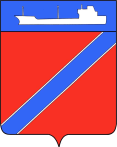 Совет Туапсинского городского поселенияТуапсинского районаРЕШЕНИЕ       От 3 февраля 2015 года                                                               № 32.7г.ТуапсеОб утверждении программы «Комплексное развитие систем коммунальной инфраструктуры города Туапсе» на период 20 лет (до 2032 года) с выделением 1-ой очереди строительства – 10 лет с . до .  и на перспективу до 2041 годаВ соответствии с Градостроительным кодексом Российской Федерации, Уставом Туапсинского городского поселения, Совет Туапсинского городского поселения Туапсинского района р е ш и л:Утвердить программу «Комплексное развитие систем коммунальной инфраструктуры города Туапсе» на период 20 лет (до 2032 года) с выделением 1-ой очереди строительства – 10 лет с 2013 г. до 2022 г. и на перспективу до 2041года согласно приложению.Контроль за выполнением настоящего решения возложить на комиссию по вопросам строительства, ЖКХ, топливно - энергетического комплекса, транспорта, торговли и связи.Настоящее решение подлежит официальному опубликованию.Настоящее решение вступает в силу со дня его официального опубликования.Глава Туапсинского городскогопоселения										А.В. ЧеховПредседатель Совета Туапсинского  городского поселения					Е.А. ЯйлиПРОГРАММА«Комплексное развитие систем коммунальной инфраструктуры города Туапсе»на период 20 лет (до 2032 года) с выделением 1-ой очереди строительства – 10 лет с . до .  и на перспективу до 2041 годаОглавление1. Паспорт программы	32. Характеристика существующего состояния коммунальной инфраструктуры	62.1. Основные показатели системы теплоснабжения	82.2. Основные показатели системы водоснабжения	142.3. Основные показатели системы водоотведения	192.4. Основные показатели электроснабжения	212.5. Основные показатели системы газоснабжения	292.6. Основные показатели системы захоронения (утилизации) ТБО	312.7. Общие проблемы коммунальной инфраструктуры Туапсинского городского поселения	372.8. Плата (тарифы) за присоединение (подключение) к объектам коммунальной инфраструктуры	382.9. Краткая характеристика состояния установки приборов учета и энергоресурсосбережения	383. Перспективы развития муниципального образования и прогноз спроса на коммунальные ресурсы	393.1. Перспективы развития муниципального образования	393.2. Прогноз спроса на коммунальные ресурсы	444. Целевые показатели развития коммунальной инфраструктуры4.1. Целевые показатели критериев доступности для населения коммунальных услуг	484.2. Целевые показатели прогноза спроса на коммунальные ресурсы и перспективные нагрузки	514.3. Целевые показатели потребления населением Туапсинского городского поселения каждого вида коммунального ресурса	525. Программа инвестиционных проектов, обеспечивающих достижение целевых показателей	536.  Источники  инвестиций, тарифы  и  доступность программы  для  населения………..617.  Управление программой	62Программный документПрограмма «Комплексное развитие систем коммунальной инфраструктуры города Туапсе»  на период 20 лет (до 2032 года) с выделением 1-ой очереди строительства – 10 лет с . до .  и на перспективу до 2041 года - разработана в соответствии с основными направлениями развития городского поселения, предусмотренными Генеральным планом,  утверждённым решением сессии XXXXIII Совета Туапсинского ГП Туапсинского района от 14.12.2010г. № 43.2 (далее также – Генеральный план).1. Паспорт программы2. Характеристика существующего состояния коммунальной инфраструктуры	Население и организации Туапсинского городского поселения обеспечены следующими коммунальными услугами: централизованными теплоснабжением (отоплением и горячим водоснабжением), холодным водоснабжением и водоотведением, электроснабжением, газоснабжением, производится  сбор и утилизация твёрдых бытовых отходов. 	Производство и сбыт коммунальных ресурсов и услуг осуществляется как муниципальными предприятиями, так и предприятиями иной формы собственности, приведенными в табл. № 2.1.	Муниципальные предприятия используют в своей производственной деятельности оборудование, находящееся в собственности муниципального образования на праве хозяйственного ведения. Предприятия формы собственности ОАО, ООО используют в производственной деятельности собственное оборудование или муниципальное имущество на основе долгосрочных договоров аренды. Таблица2.1: Институциональная структура сферы производства и сбыта коммунальных ресурсов и услугТуапсинское городское поселение входит в состав муниципального образования Туапсинский район и наделено статусом муниципального образования.Г. Туапсе (административный центр) является населенным пунктом в составе муниципального образования Туапсинского городского поселения.  2.1. Основные показатели системы теплоснабженияВсе оборудование централизованной системы теплоснабжения находится в собственности муниципального образования Туапсинский район. Котельные и тепловые сети Туапсинского городского поселения обслуживаются ЗАО «Туапсетеплоэнерго». Основным видом топлива на котельных является газ. Схема систем отопления преимущественно принята независимая, систем ГВС закрытая.               Таблица 2.1.1  Основные показатели и характеристики системы теплоснабжения ЗАО «Туапсетеплоэнерго» Туапсинского городского поселения В Туапсинском городском поселении нет дефицита тепловой энергии по зонам действия источников теплоснабжения. В системе показателей и индикаторов настоящей Программы надёжность системы теплоснабжения характеризуется индикаторами: аварийность, перебои в снабжении потребителей, бесперебойность, уровень потерь, износ (оборудования) системы и другими. Анализ надежности системы теплоснабжения показал отсутствие превышения предельно допустимых отклонений в системе теплоснабжения в Туапсинском городском поселении по всем параметрам надежности системы. Система теплоснабжения функционирует без аварийных ситуаций, сопровождающихся прекращением подачи тепловой энергии потребителям; термодинамические параметры теплоносителя соответствуют установленным нормативам.Качество поставляемых услуг по отоплению в Туапсинском городском поселении соответствует требованиям действующих нормативов и требуемому уровню качества, установленному в договорах теплоснабжающих предприятий с потребителями услуг.Воздействие системы теплоснабжения Туапсинского городского поселения на окружающую среду находится в рамках допустимых значений и соответствует установленным нормативам.Тарифы для населения на отопление (установленные для ЗАО «Туапсетеплоэнерго» Туапсинского ГП)    Таблица №2.1.2 Тарифы для населения на горячее водоснабжение (установленные для ЗАО «Туапсетеплоэнерго» Туапсинского ГП)    Таблица №2.1.2     Таблица  2.1.3 Развитие системы  теплоснабженияТехнические и технологические проблемы в системе теплоснабжения- низкий коэффициент использования установленной мощности котельных;- высокий уровень морального и физического износа основного и вспомогательного теплотехнического оборудования источников тепловой энергии и тепловых сетей, значительная доля оборудования которых  выработала нормативный срок службы;- поскольку средний уровень износа теплотехнического оборудования приближается к критическому,  возрастает возможность возникновения аварийных ситуаций, снижающих качество предоставления услуг теплоснабжения;- низкий уровень автоматизации, отвечающей современным требованиям.2.2. Основные показатели системы водоснабжения МУП «ЖКХ города Туапсе», эксплуатирующее систему централизованного водоснабжения, осуществляет водоснабжение населения, промышленных предприятий и организаций города Туапсе.В 2012 г система водоснабжения Туапсинского ГП имела показатели, приведенные в таблице 2.2.1.  Таблица №2.2.1 Показатели системы централизованного водоснабженияМУП «ЖКХ города Туапсе» эксплуатируется Туапсинское месторождение питьевых подземных вод, которое расположено в Туапсинском районе в 4 км севернее г.Туапсе. Месторождение приурочено к переуглубленной долине р. Туапсе на участке протяженностью 4,6 км. Южная граница месторождения проходит в 7 км от устья реки, а северная удалена на 11,6 км.Качество подземных вод по основным показателям соответствует требованиям СанПиН № 2.1.4.1074-01 «Питьевая вода. Контроль качества».Водозабор занимает всю территорию месторождения и представлен водозаборным рядом из 33 скважин протяженностью немногим более 4 км.В настоящее время в Туапсинском городском поселении имеются две системы водоснабжения:- система объединенного хозяйственного-питьевого и противопожарного водоснабжения;- система производственного водоснабжения.В связи с горным рельефом местности и со значительным перепадом отметок рельефа в городе сложилась и действует трехзонная система водоснабжения.Подача воды в некоторые районы городского поселения осуществляется по графику, согласованному с соответствующими службами администрации городского поселения. Причин графиковой подачи воды несколько. Одна из  них - сложившаяся районированная система водоснабжения, состоящая из  9  основных зон.В системе водоснабжения г. Туапсе для хранения запаса воды используется 19 резервуаров запаса воды общей емкостью 21 тыс.м³.Круглосуточная работа водопроводных насосных станций и имеющегося парка резервуаров чистой воды при существующей схеме водоснабжения городского поселения, реконструкция которой не проводилась в течение последних 25-ти лет, невозможна. Из-за высокого процента износа водопроводных сетей происходят непроизводительные потери воды.Общее состояние водопроводных сетей Туапсинского ГП характеризуется высоким износом и сложными условиями эксплуатации. Общая протяженность сетей составляет 186,5 км, в том числе магистральные водоводы – 15,3 км. Несмотря на обеспеченность МО Туапсинское ГП ресурсами подземных вод, как в настоящее время, так и на перспективу, дефицит питьевой воды сохраняется. Это объясняется в первую очередь высоким уровнем износа систем водоснабжения. Основные направления развития системы водоснабжения МО Туапсинское ГП: санация и перекладка трубопроводов, оптимизация затрат на производство питьевой воды, экономия топливно-энергетических ресурсов.Анализ существующей системы водоснабжения и дальнейшие перспектив развития поселения показывает, что действующие сети водоснабжения работают на пределе ресурсной надежности. Работающее оборудование морально и физически устарело. Одной из главных проблем качественной поставки воды населению является изношенность водопроводных сетей. В городе сети имеют износ 100%. Это способствует вторичному загрязнению воды, особенно в летний период, когда возможны подсосы загрязнений через поврежденные участки труб. Кроме того, такое состояние сетей увеличивает концентрацию железа и показателя жесткости. В связи со значительной изношенностью водопроводных сетей имеют место высокие потери.На качество обеспечения населения водой также влияет то, что часть сетей в городе тупиковые. Следствием этого является недостаточная циркуляция воды в трубопроводах. Увеличивается действие гидравлических ударов при отключениях, прекращение подачи воды, при отключении поврежденного участка потребителям последующих участков.Необходима полная модернизация системы водоснабжения, включающая в себя реконструкцию сетей и замену устаревшего оборудования на современное, отвечающее энергосберегающим технологиям.Таблица №2.2.2 Тарифы для населения за потребляемые услуги по холодному водоснабжению (установлены для МУП «ЖКХ г. Туапсе» Туапсинского ГП)Таблица № 2.2.3 Развитие системы водоснабжения2.3. Основные показатели системы водоотведенияВ Туапсинском городском поселении услуги по водоснабжению и водоотведению оказывает МУП «ЖКХ города Туапсе». Основной вид деятельности предприятия – оказание услуг ЖКХ, забор подземных вод, переработка сточных вод и сброс в Черное море.В настоящее время в городе имеется общегородская централизованная система бытовой канализации, состоящая из самотечных и напорных коллекторов, насосных канализационных станций перекачек, очистных сооружений биологической очистки. Система водоотведения городского поселения введена в эксплуатацию в 1984 году.Все стоки города отводятся на очистные сооружения полной биологической очистки, расположенные в поселке Холодный родник. Фактическая производительность очистных сооружений составляет 22 тыс. м3/сут., проектная их производительность - 52 тыс. м3/сут.После очистных сооружений очищенные и обеззараженные сточные воды через глубоководный выпуск диаметром  сбрасываются в море.Оборудование канализационных очистных сооружений имеет значительный износ, так фактический эксплуатационный срок превышает нормативный.Протяженность канализационных сетей г. Туапсе составляет , в т.ч. - главных коллекторов – ;- уличных канализационных сетей - ;- внутриквартальных и внутридворовых сетей – . По проценту износа:- доля сетей с % износа до 50% - 9,8% сетей;- доля сетей с % износа от 50 до 70 %  – 6,2% сетей;- доля сетей с % износа от 70 до 100% - 84,0% сетей.На балансе МУП «ЖКХ города Туапсе» находится семь перекачивающих канализационных  насосных станций. Установочная мощность канализационных насосных станций составляет 49,9 тыс. м3/сут.  При анализе состояния технологического оборудования было выяснено, что подавляющая его часть имеет значительный износ, при этом работает со значительными перегрузками. Вследствие этого, большая часть его нуждается в срочной замене.В существующей системе водоотведения г. Туапсе проектная мощность очистных сооружений и фактический приток крайне разнятся. Фактическая производительность составляет 22 тыс. м3/сут., а проектная - 52 тыс. м3/сут. Следовательно, имеется резерв мощностных ресурсов очистных сооружений. Однако оборудование очистных сооружений имеет высокий уровень износа, поэтому для дальнейшей работы необходимо произвести модернизацию устаревшего оборудования и реконструкцию оборудования с высоким износом.Отсутствие централизованной системы водоотведения во многих районах города влечет за собой ухудшение санитарного состояния окружающей среды. Использование населением выгребных ям приводит к загрязнению почв, грунтовых и поверхностных вод. Большинство стоков попадает в водные объекты без очистки и обеззараживания. Значительная часть существующих канализационных сетей находится в неудовлетворительном состоянии, что может привести к авариям, утечкам и возникновению чрезвычайных ситуаций, связанных с подтоплением жилых и общественных зданий и загрязнением прилегающих территорий. В связи с большим износом сетей и оборудования объектов водоотведения МО Туапсинское ГП необходима их реконструкция и модернизация.Тарифы для населения за потребляемые услуги по водоотведению (установлены для МУП «ЖКХ г. Туапсе» Туапсинского ГП)Таблица №2.3.12.4. Основные показатели состояния системы электроснабженияРесурсоснабжающей организацией МО Туапсинского городского поселения являются: Туапсинские РРЭС Сочинских электросетей ОАО «Кубаньэнерго»; филиал ОАО «НЭСК - Электросети» "Туапсеэлектросеть".Электроснабжение Муниципального образования Туапсинское ГП осуществляется от подстанций: ПС-110/6  кВ «Туапсе - город», ПС 110/10/6 кВ «Туапсе - тяговая».Характеристики существующих источников электроснабжения приведены в таблице 2.4.1.Таблица 2.4.1 Основные характеристики и показатели системы электроснабжения муниципального образования Туапсинское городское поселение приведены в таблице   2.4.2Таблица 2.4.2Потребителями электроэнергии являются объекты промышленности, жилищно-коммунальной сферы, объекты обслуживания.Объекты коммунальной электроэнергетики в границах территории поселения представлены понизительными трансформаторными подстанциями и распределительными электрическими сетями напряжением 6 кВ и до 1 кВ.Средняя загрузка трансформаторов в трансформаторных подстанциях в часы собственного максимума – 75%.Схема построения сетей 220 кВ и 110 кВ в сочетании со схемой построения сетей 35 кВ и параметрами подстанций в целом обеспечивает нормируемый уровень надежности внешнего электроснабжения муниципального образования Туапсинского городского поселения.Однако из-за их большой загруженности отсутствует возможность резервирования выполнения ремонтных работ, отсутствует гибкость в работе схемы электроснабжения потребителей электрической энергии. Существующие сети 35-0,4 кВ и объекты электроснабжения не смогут обеспечить требуемую надежность работы системы электроснабжения в связи с высоким износом: трансформаторных подстанций, воздушных и кабельных линий электропередач 35-0,4 кВ, коммутационных аппаратов 35-0,4 кВ.Схема построения распределительных сетей 6 кВ РП и ТП выполнена следующими типами подключений отдельных групп подстанций:- тупиковые;- проходные;- ответвительные;-  радиальные.Это соответствуют требованиям ПУЭ и РД.86.ХХ.2ХХ-77 по надежности электроснабжения, но в связи с высоким износом: воздушных линий электропередач 35-0,4 кВ и коммутационных аппаратов 35-0,4 кВ схемные решения не могут обеспечить необходимого уровня надёжности питания электропотребителей.Оперативно-диспетчерские службы электроснабжающих организаций: ОАО «Кубаньэнерго» осуществляют анализ оперативной информации и управление технологическими режимами работы объектов системы электроснабжения и является уполномоченной на выдачу оперативных диспетчерских команд и распоряжений, обязательный для всех служб и потребителей электрической энергии муниципального образования.Основной целью технического регулирования и контроля является обеспечение надежного и безопасного функционирования энергосистемы в целом и ее элементов в отдельности; предотвращения аварийных ситуаций, связанных с эксплуатацией объектов электроэнергетики и энергетических установок потребителей электрической энергии.В своей деятельности ПДС ОАО «Кубаньэнерго» взаимодействует с линейными и оперативно-диспетчерскими службами электроснабжающих организаций, а также структурами МЧС и МВД при решении внештатных ситуаций.В настоящее время в муниципальном образовании г.Туапсе проблем с экологическими требованиями при эксплуатации электрических сетей нет, за исключением стандартных, которые включают в себя следующее:-	эксплуатация автотранспортных средств, принадлежащих электроснабжающим организациям;-	утилизация всевозможных отходов (железобетон, лом черных и цветных металлов, автошины, отработанные масла).С целью минимального воздействия системы электроснабжения на окружающую среду трансформаторные подстанции и линии электропередач сооружены с учетом норм отвода земель.В связи с большой степенью изношенности рекомендуется реконструировать КТП с заменой трансформатора на более мощный, а также строительство новых ТП первой и второй очереди строительства.Анализ надежности системы электроснабжения показал отсутствие превышения предельно допустимых отклонений в системе электроснабжения в Туапсинском городском поселении по всем параметрам надежности системы.  Анализ готовности к исправной работе и оперативной ликвидации внештатных ситуаций системы электроснабжения в Туапсинском городском поселении показал соответствие готовности системы к требованиям нормативных законодательных актов и внутренних документов предприятия.В системе показателей и индикаторов настоящей Программы надёжность системы электроснабжения характеризуется индикаторами: аварийность, перебои в снабжении потребителей, бесперебойность, уровень потерь, износ (оборудования) системы и другими.Тарифы для населения на электроэнергию по МО Туапсинское ГПТаблица №2.4.3Плата (тарифы) за присоединение (подключение) к объектам коммунальной инфраструктуры 	Плата (тарифы) за присоединение (подключение) к объектам коммунальной инфраструктуры по электроснабжению установлена: -    для ОАО «Кубаньэнерго» Приказом РЭК ДЦиТ Краснодарского края                от 28.12.2012 г., № 93/2012-э в редакции приказов РЭК-ДЦиТ КК от 22.01.2013 №94/2012-э, от 31.07.2013г. № 46/2013-э;-   для ОАО «НЭСК-Электросети» Приказ РЭК ДЦиТ Краснодарского края от 28.12.2012, № 94/2012-э в редакции приказов РЭК-ДЦиТ КК от 22.01.2013 №94/2012-э, от 31.07.2013г. № 46/2013-э.Технические и технологические проблемы в системеЗначительное увеличение (против нормативов потребления, установленных РЭК ДЦиТ КК) потребления электроэнергии Туапсинского городского поселения бытовыми электроприборами (электрочайник, микроволновая печь, компьютер, электрообогреватель, кондиционер и т.д.) приводит к работе электрических сетей в режиме высокой загрузки.При увеличении нагрузок Туапсинского городского поселения существующие сети 35-0,4 кВ не могут обеспечить надежность работы системы электроснабжения в связи с высоким износом воздушных и кабельных линий электропередач 35-0,4 кВ.Коммутационные аппараты 35-0,4 кВ не могут обеспечить надежность работы системы электроснабжения и её безопасность в связи с высоким износом.Большая протяженность линий низкого напряжения 0,4 кВ (более .) что приводит к повышенным потерям в электросети.Изменение климата, а в связи с этим неблагоприятные погодные условия,  приводят к росту вероятности обледенения воздушных линий электропередач и перерывах в электроснабжении.Высокие коммерческие потери электроэнергии в сети 0,4 кВ.Для снижения потерь в сетях 10(6)-0,4кВ рекомендуется выполнение следующих мероприятий:Перевод сетей 6 кВ на более высокое напряжение – 10кВ;Увеличение пропускной способности сетей 10(6) – 0,4кВ;Снижение протяженностей сетей 10(6) – 0,4кВ путем их разукрупнения, модернизации и строительства новых трансформаторных подстанций и питающих центров;Снижение реактивных нагрузок в сетях 10(6)-0,4кВ путем установки компенсирующих устройств: для промышленных и производственных потребителей – непосредственно у потребителя электроэнергии, для потребителей коммунально-бытового характера нагрузки – на шинах 0,4кВ распределительного устройства трансформаторной подстанции;Своевременное выполнение работ по текущему обслуживанию и ремонту, а также реконструкции электросетевого комплекса.Таблица № 2.4.4 Развитие системы электроснабжения2.5. Основные показатели системы газоснабжения  Город Туапсе снабжается природным газом от существующей  ГРС «Мамедова Щель». В дальнейшем дополнительными источниками газоснабжения города Туапсе предусматриваются проектируемые ГРС «Туапсе» и ГРС «Север». Объем газификации г. Туапсе составляет 20%.           Давление газа на выходе из ГРС:-ГРС «Мамедова Щель» – 0,6 Мпа ( 6,0 кгс/см²);-ГРС «Туапсе» – 1,2 Мпа ( 12,0 кгс/см²);-ГРС «Север» – 1,2 / 0,6 Мпа ( 12,0/ 6,0 кгс/см²). Существующая потребность в газе по г. Туапсе составляет: - 43506,8 м3/ч  или  74682,4 тыс. м3/год, в том числе:- на  нужды населения – 26757,9 м3/ч  или 43315,0 тыс. м3/год;- на нужды котельной – 16748,9 м3/ч  или 31367,4 тыс. м3/год.Промышленные потребители не учтены.От ГРС газ потребителям подается по распределительным газопроводам нескольких категорий давления. Между газопроводами различных категорий давления, входящих в систему газораспределения, предусмотрено размещение газорегуляторных пунктов (установок).Крупнейшими потребителями газа в Туапсинском городском поселении являются объекты  жилищно-коммунальной сферы и объекты обслуживания. Рассматривая систему газоснабжения Туапсинского городского поселения нельзя говорить о сто процентной надежности системы т.к. система имеет большое количество тупиковых участков, что при аварийной ситуации приведет к большому количеству отключаемых абонентов. Также большое количество сетей низкого давления не имеют резервных источников питания.Для повышения надежности системы газоснабжения Туапсинского городского поселения рекомендуется применять различные проектные решения в соответствии с утвержденной перспективной схемой газоснабжения, в том числе: - использование более надежных элементов или организацию мероприятий, повышающих их надежность (защита от коррозии, установка компенсаторов и др.); - введение в схему избыточных элементов для организации резервов (параллельные прокладки, кольцевание газопроводов и др.); - установку дополнительных ГРП с целью уменьшения их радиуса действия;- увеличение диаметров некоторых участков сети против их расчетных значений;В период резкого снижения температуры воздуха газораспределительная организация испытывает дефицит объема природного газа получаемого из системы магистральных газопроводов. Для повышения надежности в этих случаях рекомендуются следующие мероприятия: - организация резервного топливоснабжения (жидким или твердым топливом) - перераспределение потоков газа за счет программного изменения давления на выходе из ГРС и головных ГРП, с тем чтобы обеспечить избирательность снабжения потребителей в соответствии с графиком перевода потребителей Краснодарского края на резервные виды топлива.Воздействие системы газоснабжения поселения на окружающую среду находится в рамках допустимых значений и соответствует установленным законодательством нормативам.Технические и технологические проблемы в системе газоснабженияК технологическим проблемам относятся:- большое количество тупиковых сетей (при отсечении участка сети отсекаются все потребители, следующие за ним);- во многих участках сетей отсутствие дополнительного резервного источника питания, при отключении головного сооружения (ремонт, профилактика, переоснащение, ЧС), абоненты остаются без газа, что может привести к моральному, физическому, а также материальному ущербу абонентов;- отсутствие откорректированных схем газоснабжения в связи с расширением населенных пунктов;-  отсутствие перерасчета гидравлических нагрузок;-  не установлена плата за подключение объекта капитального строительства к газораспределительным сетям.Розничная цена на газ, реализуемый населениюТаблица №2.5.1 2.6. Основные показатели системы захоронения (утилизации) ТБОСбор, транспортировку твердых бытовых отходов (ТБО), механизированную уборку на территории города Туапсе осуществляет специализированное предприятие МУП «Туапсинское СДРСУ» г.Туапсе. В небольших объемах услуги по сбору и транспортировке твердых бытовых отходов оказывает ОАО «УК Жилкомсервис» и ООО «Эко-Плюс».ОАО УК «Жилкомсервис» расположена на ул,Б.Хмельницкого, 88А. Своего специализированного транспорта и базы не имеет. Заключает договора с подрядными организациями на уборку придомовой территории и вывоз твердых бытовых отходов от населения многоквартирных домов.ООО «Эко-Плюс» расположено на ул.Гагарина, 10. Занимается вывозом бытовых и промышленных отходов (порт и т.д.). Для вывоза отходов ООО «Эко-Плюс» имеет специализированный транспорт и базу для его обслуживания.МУП «ТСРДСУ» имеет специализированный транспорт и базу для обслуживания спецтранспорта, расположенную на ул.Калараша, 6а. Степень изношенности автотранспорта составляет 76,8%.Мойка спецавтотранспорта осуществляется на специальной площадке на территории МУП «ТСДРСУ».Таблица № 2.6.1 Краткая характеристика производственной базы предприятия МУП «Туапсинское СДРСУ»Санитарная очистка на территории города Туапсе производится централизовано предприятием МУП «Туапсинское СДРСУ» по комбинированной системе:– планово-регулярная очистка ТБО от населения, проживающего в многоквартирной жилой застройке, и от круглогодичных, постоянно действующих объектов;– в частном секторе жилого фонда и от объектов, работающих непостоянно и сезонно - по заявочной системе.Охват населения планово-регулярной очисткой по городу составляет 100%. Вывоз ТБО осуществляется в соответствии с утвержденными графиками и маршрутными листами.Сбор ТБО в контейнеры производится на специально отведенных местах – контейнерных площадках.В настоящее время в городе оборудованы железобетонные площадки, на которых установлены 601 контейнер объемом 0,75м3 для сбора отходов. Не все контейнерные площадки соответствуют санитарным и эстетическим требованиям.Вывоз ТБО с контейнерных площадок осуществляется ежедневно с помощью мусоровозов с боковой загрузкой.Вывоз ТБО с использованием бестарного позвонкового метода осуществляется с помощью мусоровозов с задней загрузкой по маршрутам, согласно установленному графику.В МО Туапсинское городское поселение осуществляется организованный сбор КГО. На балансе МУП «ТСДРСУ» имеется 12 бункеров и 1 бункеровоз. Вывоз КГО осуществляется один раз в три дня.В настоящее время отходы, образуемые на территории городского поселения, вывозятся на свалку, расположенную в северной части, при въезде в город, в районе Гнилого ручья мыса Кадош и на свалку с.Лермонтово.Объем твердых бытовых отходов, принимаемых на полигоне к захоронению, за 2012 год, согласно выданным исходным данным, ориентировочно составляет 302415 м3, в том числе: от населения – 158201 м3, от предприятий и учреждений (вместе с самовывозом) - 102831 м3.На территории Туапсинского городского поселения система учета, сбора и использования вторичных материальных ресурсов в настоящее время слабо развита. Согласно выданным исходным данным на территории городского поселения расположены всего 2 пункта по приему вторичного сырья. На территории свалки на Кадоше проводится сортировка ТБО.Таблица № 2.6.2 Характеристика свалки для захоронения ТБО на мысе КадошКроме того, твердые бытовые отходы вывозятся на санкционированную свалку с.Лермонтово. Обслуживание свалки осуществляет МУП «Райводоканал» г.Туапсе.Таблица № 2.6.3 Характеристика свалки для захоронения ТБО с. ЛермонтовоОбустройство свалок не соответствует требованиям «Инструкции по проектированию, эксплуатации и рекультивации полигонов для твердых бытовых отходов», СанПиН 2.1.7.1322-03 «Гигиенические требования к размещению и обезвреживанию отходов производства и потребления» и СП 2.1.7.1038-01 «Гигиенические требования к устройству и содержанию полигонов твердых бытовых отходов».Свалки оказывают негативное воздействие на окружающую среду и человека, подлежат закрытию и рекультивации.Таким образом, в Туапсинском поселении назревает проблема с размещением и утилизацией ТБО. Рост объемов ТБО на перспективу и отсутствие мест складирования отходов говорит о необходимости развития и модернизации отраслевых объектов и предприятий в данном поселении.Для создания современной и эффективной системы обращения с отходами на территории МО Туапсинское городское поселение необходима реализация мероприятий по обращению с отходами производства и потребления согласно утвержденному Генеральному плану развития Туапсинского городского поселения.Мероприятия по утилизации твердых бытовых отходов, предусмотренные генеральным планом, включают рекультивацию свалки на м.Кадош, строительство мусороперерабатывающего завода с полигоном ТБО.Городские сети канализации принимают как хозяйственно-бытовые стоки, так и промышленные. Очистные сооружения используются на 46,2%.В жилых не канализованных домах жидкие бытовые отходы (ЖБО) накапливаются в специальных емкостях – септиках, выгребах туалетов и помойных ямах. Накапливающиеся жидкие отходы вывозятся из мест образования на очистные сооружения г.Туапсе с помощью специальных ассенизационных автомашин. Данный объем работ осуществляет специализированное предприятие.Тарифы на услугу по захоронению (утилизации) ТБО по МО Туапсинское ГПТаблица №2.6.42.7. Общие проблемы коммунальной инфраструктуры Туапсинского городского поселения	В результате накопленного износа оборудования возможен рост количества непредвиденных ситуаций и аварий в системах тепло- и электроснабжения, увеличения сроков ликвидации аварий и стоимость ремонтов. Большая изношенность сетей систем электроснабжения, теплоснабжения приводит к большому объему потерь ресурсов. 	Кроме того, данная ситуация приводит к снижению финансовой устойчивости предприятий и надежности обеспечения коммунальными услугами потребителей и ухудшению качества предоставляемых услуг.	Устаревшая коммунальная инфраструктура в ближайшее время не позволит обеспечивать выполнение современных экологических требований и требований к качеству поставляемых потребителям коммунальных ресурсов. 2.8. Плата (тарифы) за присоединение (подключение) к объектам коммунальной инфраструктуры 	Плата (тарифы) за присоединение (подключение) к объектам коммунальной инфраструктуры по электроснабжению установлена: для ОАО «Кубаньэнерго» Приказом РЭК ДЦиТ Краснодарского края                от 28.12.2012 г., № 93/2012-э в редакции приказов РЭК-ДЦиТ КК от 22.01.2013 №94/2012-э, от 31.07.2013г. № 46/2013-э;-   для ОАО «НЭСК-Электросети» Приказ РЭК ДЦиТ Краснодарского края от 28.12.2012, № 94/2012-э в редакции приказов РЭК-ДЦиТ КК от 22.01.2013 №94/2012-э, от 31.07.2013г. № 46/2013-э;	Плата (тарифы) за присоединение (подключение) к объектам коммунальной инфраструктуры по теплоснабжению и газоснабжению для предприятий коммунальной сферы Туапсинского городского поселения до настоящего времени установлены не были, так как отсутствуют разработанные инвестиционные программы организаций коммунального комплекса.2.9. Краткая характеристика состояния установки приборов учета и энергоресурсосбереженияВ Туапсинском городском поселении реализуются целевые программы, направленные на энергосбережение и повышение энергетической эффективности. Основной целью программы по энергосбережению является оптимизация потребления энергоресурсов всеми группами потребителей за счет снижения удельных показателей энергоемкости и энергопотребления, создание условий для перевода экономики Туапсинского городского поселения и бюджетной сферы на энергосберегающий путь развития.Программа энергосбережения указывает на целесообразность реализации ряда типовых мероприятий со стороны организаций, финансируемых из бюджета, предприятий коммунального комплекса, в жилищном секторе. Мероприятия по энергосбережению в жилом фонде Туапсинского городского поселения направлены на повышение уровня оснащенности общедомовыми и поквартирными приборами учета используемых коммунальных ресурсов. Программой энергосбережения в жилом секторе предусмотрено определение реального состояния систем энергопотребления, установление источников потерь энергоресурсов, предусмотрен выбор наиболее рациональных конкретных мероприятий для оптимальных путей снижения потерь и экономии энергоресурсов.Мероприятия по энергосбережению на предприятиях, предоставляющих коммунальный ресурс или коммунальные услуги, направлены на оптимизацию режимов работы источников электро-, и теплоснабжения. ЗАО «Туапсетеплоэнерго», предоставляющее услуги теплоснабжения, предусматривает следующие энергосберегающие мероприятия: модернизацию старого оборудования в котельных, использование энергоэффективного оборудования с высоким коэффициентом полезного действия, внедрение систем автоматизации работы, строительство тепловых сетей с использованием энергоэффективных технологий, а при наличии объективных условий - переход на автономное теплоснабжение.  МУП «ЖКХ г. Туапсе», предоставляющее услуги водоснабжения, предусматривает энергосберегающие мероприятия по сокращению объемов электрической энергии, используемой при подъеме и передаче (транспортировке) воды, мероприятия по сокращению потерь воды.Мероприятия по энергосбережению в организациях с участием государства или муниципального образования и повышению энергетической эффективности этих организаций направлены на проведение комплекса мероприятий по оснащению приборами учета используемых коммунальных ресурсов; повышению тепловой защиты, утеплению зданий, строений, сооружений, автоматизации потребления тепловой энергии, повышению энергетической эффективности систем освещения, отопления, водопотребления.Более детальный анализ энергоресурсосбережения у потребителей представлен в разделе 4 «Характеристика состояния и проблем в реализации энергоресурсосбережения и учета и сбора информации» Обосновывающих материалов.Совместная реализация Программы энергосбережения и энергоэффективности и Программы комплексного развития систем коммунальной инфраструктуры  поселения позволит обеспечить потребителям энергоресурсов сокращение расходов и повышение качества коммунальных услуг, создание комфортных условий проживания в жилых помещениях многоквартирных домов, предоставление коммунальных услуг по доступным ценам.3. Перспективы развития муниципального образования и прогноз спроса на коммунальные ресурсы3.1. Перспективы развития муниципального образованияПерспективы развития Туапсинского городского поселения, его инвестиционная привлекательность могут и должны быть реализованы за счет рациональной инвестиционной политики, включающей специальные методы формирования проектов развития инфраструктуры и обеспечения быстроокупаемых инвестиционных проектов.С этой целью определены и представлены конкурентные преимущества планируемой территории, выявлены зоны первоочередного освоения, учитывающие особенности и интересы территорий, потенциального застройщика (инвестора) и создающие узловые точки развития.В настоящее время промышленная деятельность представлена двумя укрупненными разделами: D - "Обрабатывающие производства" и Е - "Производство и распределение электроэнергии, газа и воды". Основным объемным показателем является "объем отгруженных товаров собственного производства, выполненных работ и услуг собственными силами".Объем обрабатывающего производства в оптовых ценах предприятий по полному кругу в 2012 году составил 6864,6 млн. руб., в том числе по крупным и средним предприятиям – 6716,7млн. руб. Индекс производства в 2012 году составил 98,8%.  По оценочным показателям в 2013 году объем  обрабатывающего производства  увеличится и составит 16137,5 млн. руб. или 235,1% к объемам 2012 года в действующих ценах. Индекс производства по крупным и средним предприятиям города составит по оценочным данным 110,8%.Основные объемы обрабатывающего производства в 2013 году традиционно принадлежат предприятию нефтеперерабатывающей промышленности - ООО «РН - Туапсинский НПЗ» - 14076,6 млн. руб. или 298,8% от объемов 2012 года в действующих ценах (87,2% в общем объеме обрабатывающих предприятий).ООО «РН-ТНПЗ» осуществляет переработку нефти ОАО «НК -  Роснефть». Объем переработки нефтяного сырья доводится предприятию головной компанией  ОАО «НК -  Роснефть» в пределах установленной квоты. На Туапсинском нефтеперерабатывающем заводе с 2007 года осуществляется реализация программы коренной модернизации, которая предусматривает строительство практически нового современного нефтеперерабатывающего предприятия. В результате модернизации мощность по первичной переработке нефти увеличится к 2014 году с 5 млн. тонн до 12 млн. тонн в год. Глубина переработки нефти увеличится с 55,8% до 95,6%, при этом автомобильное топливо, производимое на НПЗ, будет соответствовать классам 4 и 5 (эквивалент Евро-4 и Евро-5). Туапсинский завод отличается наиболее выгодным географическим положением среди перерабатывающих активов «Роснефти», что определяет высокую экономическую эффективность проекта по расширению его мощностей.В основу прогнозных характеристик функционирования экономики города Туапсе положены:- итоги развития экономики города Туапсе в предшествующие годы и оценка результатов работы в 2013 году, основанная на аналитической обработке статистической информации за первое полугодие, а также предварительных данных, полученных от предприятий и организаций, осуществляющих хозяйственную деятельность на территории города Туапсе;- прогнозные показатели предприятий и организаций города на 2014-2016 годы;-основные задачи функционирования хозяйственного комплекса, определяемые необходимостью последовательного повышения уровня жизни населения за счет вовлечения резервов роста налогооблагаемой базы реального сектора экономики. В прогнозных расчетах учитывались результаты финансово-хозяйственной деятельности организаций на территории города на момент составления прогноза, складывающиеся тенденции развития различных секторов экономики и другие условия хозяйственной деятельности экономических субъектов. Прогноз натуральных, стоимостных и относительных показателей разработан на основании временных рядов их отчетных значений и предварительной оценки ожидаемых значений показателей за текущий год, с учетом возможных условий, обуславливающих их изменение, с применением различных экспертных, экономико-математических и статистических методов анализа и прогнозирования.При расчете прогнозных показателей использовались рекомендованные Минэкономразвития РФ индексы цен, дифференцированные с учетом развития инфляционных процессов в Краснодарском крае и особенностей функционирования отдельных отраслей хозяйственного комплекса города Туапсе.Город Туапсе, как и большинство муниципальных образований  Краснодарского края, имеет потенциал для развития промышленности, прежде всего за счет обеспеченности сырьем, наличия производственных площадей и территориальных резервов для развития старых и открытия новых производств. При этом высокие конкурентные преимущества имеют: нефтеперерабатывающая, пищевая и перерабатывающая промышленность, производства ТЭК, перевозка грузов через морской порт. Основными задачами развития промышленности города являются  достижение высоких темпов развития промышленного производства, преодоление отраслевых диспропорций на основе проведения промышленной и инвестиционной политики, направленной на максимальное использование отраслевых и территориальных конкурентных преимуществ, повышение коэффициента использования производственных мощностей действующих предприятий, создание новых производств и новых предприятий, использование инновационных технологий. Важнейшим фактором, влияющим на экономические результаты, является эффективность вновь осуществляемых инвестиционных проектов. Общий объем таких проектов в свою очередь зависит от объема привлекаемых инвестиций в реальный сектор экономики. Поэтому можно считать объем роста инвестиций важнейшим индикатором результативности  социально-экономического развития территории.Главными итогами развития экономики поселения должны стать увеличение рабочих мест, повышение доходов населения и наполняемости  бюджета Туапсинского городского поселения. Данный раздел будет дополнен и доработан с учетом перспективы после  разработки  генерального плана на период до 2041 года.В основу экономического и градостроительного развития территории поселения положена идея формирования конкурентоспособной и инвестиционно-привлекательной среды района адекватной имеющемуся потенциалу.Общей стратегической целью социально-экономического развития поселения на прогнозный период является обеспечение повышения качества жизни населения поселения, притока инвестиций в экономику муниципалитета, что обеспечит создание современных производств на его территории, а также увеличит налоговые поступления в бюджеты всех уровней.Прогноз социально-экономического развития разработан на основе различных комплексных и целевых программ социально-экономического развития Краснодарского края и района, инвестиционных проектов и предложений.В первую очередь, требуется снятие инфраструктурных ограничений. Предлагается решение  имеющихся проблем в инженерной инфраструктуре, обеспечение поселения достаточными (в соответствии с расчетами) мощностями энерго-, водо-, и газообеспечения с учетом увеличения численности населения и строительства новых производственных объектов в поселении. Необходимо развитие транспортной сети и системы внешних связей населенных пунктов. Указанные мероприятия увеличат инвестиционную привлекательность территории, обеспечат возможность реализации новых инвестиционных проектов и строительства новых производственных объектов, что в последующем создаст новые рабочие места и увеличит налоговые поступления в бюджет. Обеспечение населения сетью объектов обслуживания согласно действующим нормативам является главным условием повышения уровня благосостояния и комфортности проживания граждан и создаст необходимые предпосылки для формирования положительного имиджа территории и привлечения в муниципальное образование граждан Российской Федерации из других регионов на постоянное место жительство. Реализацию данного направления рекомендуется обеспечить после снятия инженерных ограничений и достижения заметного экономического роста отраслей реального сектора экономики.	В Туапсинском городском поселении предусматривается дальнейшее развитие и совершенствование имеющейся структуры обслуживания, с учетом сложившихся факторов, с целью повышения качества жизни населения, уровня развития зеленых зон и объектов социально-бытового обслуживания.	В связи с экономическим развитием Туапсинского городского поселения будет расти численность населения как за счет естественного прироста, так и за счет миграционных процессов.   Жилищное строительство на проектируемой территории предлагается осуществлять индивидуальной застройкой усадебного типа.   Объемы жилищного строительства на расчетный срок генплана позволят:- произвести необходимую реконструкцию, модернизацию существующей усадебной застройки и организовать снос ветхого жилья;            -  обеспечить жильем перспективное население, которое с учетом естественной прибыли, позволит освоить новые территории и даст необходимые предпосылки к улучшению социально-экономических показателей поселения.Перспективы развития Туапсинского городского поселенияТаблица № 3.1.1 Перспективы развития Туапсинского городского поселения рассчитаны в соответствии с генеральным планом развития Туапсинского городского поселения, а именно таблицей  4.12, исходя из данных 2013 г. Таблица 3.1.2 Динамика движения жилого фонда на расчетный срок генплана3.2. Прогноз спроса на коммунальные ресурсыУспешная реализация Генерального плана Туапсинского городского поселения, «Стратегии социально-экономического развития муниципального образования Туапсинский район до 2020 года», «Программы повышения энергетической эффективности на территории Туапсинского района на 2011-2020 годы» позволит снизить количество потребляемых коммунальных ресурсов, в тоже время увеличение объема реализации поставляемых коммунальных услуг обусловлено динамикой изменения численности населения, повышением уровня благоустройства населения, ростом промышленного производства и увеличением объема социально-значимых услуг.Таблица № 3.2.1 Перспективные показатели спроса на коммунальные ресурсыРост объемов отпуска тепловой энергии населению (в периодах действия программы) происходит по причине увеличения количества абонентов (жилье многоэтажной застройки), присоединяемых к системе центрального теплоснабжения. Одновременно, в связи с заменой тепломеханического оборудования на котельных на современное с более высоким к.п.д., снижаются удельные расходы топлива на производство тепловой энергии. Кроме того, при замене оборудования учитываются фактические  нагрузки, подключенные к существующим котельным, что повышает коэффициент использования оборудования и, соответственно, экономичность работы этого оборудования. В связи с плановой заменой трубопроводов  тепловых сетей на  трубопроводы с современной изоляцией (ППУ и т.д.), снижается процент потерь тепловой энергии. Обоснование прогноза спроса на коммунальные ресурсы представлено в разделе 2 «Перспективные показатели спроса на коммунальные ресурсы» Обосновывающих материалов. 4. Целевые показатели развития коммунальной инфраструктуры4.1. Целевые показатели критериев доступности для населения коммунальных услуг	Динамика доступности для населения коммунальных услуг в Туапсинском городском поселении представлена в таблице:Таблица № 4.1.1 Критерии доступности для населения Туапсинского ГП коммунальных услугКак видно из таблицы, в динамике происходит незначительный рост % платежей (от совокупного дохода семьи) за коммунальные услуги по причине изменения состава услуг (газификация индивидуальных домов, ввод в эксплуатацию жилых домов, подключенных к ЦО, и др.) и роста тарифов на коммунальные услуги (в рамках, устанавливаемых действующим законодательством в соответствии с индексами роста цен) для всех членов среднестатистической семьи  (далее по тексту Семья), при том, что рост заработной платы  принят в соответствии с прогнозируемой инфляцией и относится только  к работающим членом Семьи.Совокупный доход семьи в данной программе рассчитан исходя из того, что Семья в Краснодарском  крае (и Туапсинском районе по данным администрации),  состоит из 2.7 человек, в том числе: 1,5 - трудоспособное население, 0,8 - в возрасте старше трудоспособного, 0,4 –моложе трудоспособного.Среднемесячная зарплата в г. Туапсе (для расчета дохода Семьи) принята по данным индикативного плана администрации района, рост заработной платы  принят в соответствии с прогнозируемой инфляцией, размер пенсии в составе дохода семьи принят в размере  средней пенсии по Краснодарскому краю.  По данным индикативного плана среднедушевой доход по отчету 2012г. составляет 21,8 тыс.руб., оценочный среднедушевой доход 2013 составит 24,4 тыс. руб.  Динамика роста средней заработной платы и средней пенсии рассчитана на основе прогноза  индексов – дефляторов и инфляции до . в %,  (утверждённая Приказом  министерства регионального развития РФ  от 23 августа . № 378  «Об утверждении методических указаний по расчёту предельных индексов изменения размера платы граждан за коммунальные услуги»). Платежи Семьи за коммунальные услуги рассчитаны  в соответствии с нормами затрат  на электроснабжение, отопление, горячее водоснабжение, холодное водоснабжение, водоотведение, ТБО и газоснабжение  установленным Приказом региональной энергетической комиссии № 6/2013 –нп «О внесении изменений в приказ региональной энергетической комиссии – департамента цен и тарифов Краснодарского края от 31 августа . № 2/2012 –нп «Об утверждении нормативов потребления коммунальных услуг в Краснодарском крае ( при отсутствии приборов учёта)»; Приняты тарифы, установленные региональной энергетической комиссией – департаментом цен и тарифов Краснодарского края.В связи с неполным представлением актуализированных исходных данных для расчета критериев доступности, некоторые из них приняты в соответствии с данными, принятыми в расчетах критериев доступности, представляемых администрацией в региональный орган регулирования тарифов.4.2. Целевые показатели прогноза спроса на коммунальные ресурсы и перспективные нагрузки	Обоснование перспективных показателей прогноза спроса на коммунальные ресурсы: электроэнергия, теплоснабжение, водоснабжение, водоотведение представлены в разделе 5 «Целевые индикаторы и показатели для мониторинга реализации Программы комплексного развития систем коммунальной инфраструктуры» Обосновывающих материалов (генплан).4.3. Целевые показатели потребления населением Туапсинского городского поселения каждого вида коммунального ресурса Таблица № 4.3.1 Динамика изменения удельных расходов каждого вида ресурса в расчете на ,  на 1 челНезначительное снижение удельных расходов тепловой энергии на отопление, в рассматриваемых в таблице периодах, происходит в связи с применением улучшенных строительных конструкций при строительстве вновь вводимого жилья. 	Рост удельного водопотребления и водоотведения происходит по причине ввода новых водопроводов и соответственно подключения к ним индивидуальных жилых домов, которые обеспечивались ранее уличными колонками, при этом расход воды на человека увеличился в связи с установкой дополнительных санитарно-технических приборов ( умывальники, души, ванны, унитазы). При вводе в эксплуатацию новых канализационных коллекторов увеличивается удельный объём водоотведения подключаемых абонентов (против пользующихся выгребными ямами, септиками и т. д.). В рассматриваемых периодах удельный расход газа увеличивается в связи с газификацией участков индивидуальной застройки и, соответственно, установкой дополнительного газопотребляющего оборудования (отопительные котлы, водонагревательные колонки).   5. Программа инвестиционных проектов, обеспечивающих достижение целевых показателей	Физически и морально устаревшая коммунальная инфраструктура не позволяет обеспечивать выполнение современных экологических требований и растущих требований к количеству и качеству поставляемых потребителям коммунальных ресурсов. 	Нормальное функционирование и социально-экономическое развитие Туапсинского городского поселения возможно при условии обязательной модернизации коммунальной инфраструктуры и повышении эффективности производства, транспортировки и потребления коммунальных ресурсов. 	Программа инвестиционных проектов Туапсинского городского поселения представлена:- инвестиционными проектами в электроснабжении (в части муниципального оборудования);- инвестиционными проектами в теплоснабжении;- инвестиционными проектами в водоснабжении;- инвестиционными проектами в водоотведении;- инвестиционными проектами для предоставления услуги по захоронению (утилизации) ТБО.      Таблица № 5.1 Свод инвестиционных проектов             В соответствии с планом мероприятий по развитию системы теплоснабжения городского поселения, повышается  энергоэффективность использования ресурсов, в связи с  обновлением состава тепломеханического оборудования котельных,  снижаются удельные расходы топлива, потери в тепловых сетях и удельные расходы тепловой энергии на производство тепловой энергии. Это приводит к экономии ресурсов (топливо, электроэнергия, вода), в также меняет тепловой баланс в сторону увеличения процента полезного отпуска тепловой энергии потребителям (при снижении потерь в тепловых сетях при замене труб на трубы с улучшенной изоляцией и т.д.). Экономический эффект от перечисленных мероприятий для первого года выполнения мероприятий программы и на год окончания выполнения приведен в таблице №5.2. За 2014год снижение затрат на выработку 1 Гкал. тепловой энергии на первый год выполнения мероприятий программы в ценах 2013г. составит 3,51 руб./Гкал (или 0,22%)  при этом программой предусмотрено : -снижение потерь тепловой энергии на 7,25% от расчетных нормативных потерь, принятых в тарифе, что снижает стоимость 1Гкал. тепловой энергии на 3,51руб/Гкал (0,22%)На год окончания выполнения мероприятий, предусмотренных программой, снижение затрат на выработку 1 Гкал. тепловой энергии  (в ценах, соответственно индексам-дефляторам цен) составит 219,09руб./Гкал (или 7,2%)  при этом программой предусмотрено : -снижение удельного расхода электрической энергии на выработку 1Гкал предусмотрено программой  – 43,4%  (от принятого в тарифе норматива -39,26 кВтчас/Гкал), что снижает стоимость 1 Гкал тепловой энергии на 171,42руб/Гкал. (5,64%);-снижение потерь тепловой энергии на 58,54 % от расчетных нормативных потерь, принятых в тарифе, что снижает стоимость 1Гкал. тепловой энергии на 47,67руб/Гкал (1,57%).	Подробное описание инвестиционных проектов представлено в томах 1-6 Обосновывающих материалов. «Программой повышения энергетической эффективности на территории Туапсинского района на 2011-2020 годы», утвержденной Постановлением Администрации муниципального образования Туапсинский район, предусмотрены мероприятия по реализации энергосберегающих мероприятий в многоквартирных домах, бюджетных организациях, городском освещении.Ожидаемый эффект от реализации инвестиционных проектов и принятой «Программой повышения энергетической эффективности» заключается в повышении надежности ресурсоснабжения, качества ресурсов, а также снижения затрат на ремонты, экономии ресурсов в натуральных показателях и, в конечном счёте, в повышении экономической эффективности функционирования систем коммунальной инфраструктуры.Кроме перечисленного, при реализации мероприятий, предусмотренных программой, будет достигнут экономический эффект в размере 253816,73тыс. руб. Расчет экономического эффекта выполнен для каждого случая снижения ресурсопотребления предусмотренного программой: - экономия от уменьшения потерь тепла- экономия от снижения потребления топлива-экономия в расчете на 1 Гкал реализованной теплоэнергии-экономия от уменьшения потерь воды-экономия от снижения потерь электроэнергиии сведён в таблицу 5.2	Экономическая эффективность от реализации Программы комплексного развития систем коммунальной инфраструктурыТаблица № 5.2 6.  Источники инвестиций, тарифы и доступность программы для населения1. Объем финансовых потребностей для финансирования инвестиционных проектов представлен в разделе 12 «Финансовые потребности для реализации программы» Обосновывающих материалов. Объемы финансовых потребностей представлены в ценах . с учётом прогноза  индексов – дефляторов и инфляции до . в %,  (утверждённого Приказом  министерства регионального развития РФ  от 23 августа . № 378  «Об утверждении методических указаний по расчёту предельных индексов изменения размера платы граждан за коммунальные услуги»).2. Источниками инвестиций должны являться собственные средства предприятий (прибыль, амортизационные отчисления, снижение затрат за счет реализации проектов), плата за подключение (присоединение), дополнительная эмиссия акций, бюджетные средства (местного, регионального, федерального бюджетов), кредиты, средства частных инвесторов (в том числе по договорам концессии).Источниками финансирования для системы теплоснабжения, водоснабжения, водоотведения, захоронения (утилизации) ТБО в городском поселении в настоящее время могут являться:- денежные средства бюджетов разных уровней;- заемные денежные средства кредитных организаций;- привлеченные средства инвесторов;- прочие источники финансирования.	Реализация проектов будет осуществляться:- действующими организациями, предоставляющими коммунальные ресурсы;- путем проведения конкурсов для привлечения сторонних инвесторов (в том числе организаций или индивидуальных предпринимателей по договорам коммерческой концессии).В Программе комплексного развития коммунальной инфраструктуры не рассмотрены источники финансирования модернизации и развития систем электроснабжения и газоснабжения в части немуниципальной собственности оборудования и сетей т.к.:  - модернизация, реконструкция сетей и оборудования систем электроснабжения, находящихся в собственности предприятий осуществляется в рамках Инвестиционных программ данных организаций; - развитие систем электроснабжения осуществляется в рамках «Программы перспективного развития электроэнергетики Краснодарского края до .»;- развитие газификации осуществляется на основании федеральных программ газификации и долгосрочной краевой целевой программы «Газификация Краснодарского края (2012 - 2016 годы)», утвержденной Постановлением Главы администрации (губернатора) Краснодарского края от 10 мая . № 437.3. Динамика изменения уровня тарифов на коммунальные услуги на весь период действия Программы представлена в таблицах по тексту ПКР.7.  Управление программой1. Ответственным за реализацию программы является Глава администрации Туапсинского городского поселения.2. План-график работ по реализации программы, включая сроки разработки технических заданий для организаций коммунального комплекса, принятия решений по выделению бюджетных средств, подготовка и проведение конкурсов на привлечение инвесторов, в том числе на концессию и т.д., утверждается дополнительно после принятия Программы комплексного развития систем коммунальной инфраструктуры.3. Контроль за исполнением Программы осуществляется Администрацией Туапсинского городского поселения, Собранием депутатов Туапсинского городского поселения.4. Представление отчетности по выполнению Программы производится до 1 марта года следующего после отчетного.5. Корректировка Программы осуществляется после рассмотрения отчетности до 1 мая года следующего после отчетного. УТВЕРЖДЕНАРешением Совета Туапсинского городскогопоселения Туапсинского районаот     03.02.2015 года  №  32.7Наименование Программы: «Комплексное развитие систем коммунальной инфраструктуры города Туапсе» на период 20 лет (до 2032 года) с выделением 1-ой очереди строительства – 10 лет с . до .  и на перспективу до 2041 года«Комплексное развитие систем коммунальной инфраструктуры города Туапсе» на период 20 лет (до 2032 года) с выделением 1-ой очереди строительства – 10 лет с . до .  и на перспективу до 2041 года«Комплексное развитие систем коммунальной инфраструктуры города Туапсе» на период 20 лет (до 2032 года) с выделением 1-ой очереди строительства – 10 лет с . до .  и на перспективу до 2041 годаОснования дляразработки Программы: Перечень поручений президента Российской Федерации от 17 марта . Пр.№701.Градостроительный кодекс Российской Федерации.Приказ Минрегиона РФ от 06 мая 2011г.  № 204 «О разработке программ комплексного развития систем коммунальной инфраструктуры муниципальных образований».Приказ Минрегиона РФ от 01 октября 2013г. №359/ГС «Об утверждении методических рекомендаций по разработке программ комплексного развития систем коммунальной инфраструктуры поселений и городских округов».Федеральный закон от 30.12.2004г. № 210-ФЗ «Об основах регулирования тарифов организаций коммунального комплекса».Федеральный закон от 23.11.2009г. № 261-ФЗ «Об энергосбережении и  повышении энергетической эффективности и о внесении изменений в отдельные законодательные акты Российской Федерации».Постановление правительства РФ от 22 февраля . N 154  «О требованиях к схемам теплоснабжения, порядку их разработки и утверждения».Градостроительный кодекс Краснодарского края.Закон Краснодарского края от 29 апреля 2008г. №1465-КЗ «О стратегии социально-экономического развития Краснодарского края до 2020г.» (в редакции Закона Краснодарского края от 2 октября 2013г. №2792-КЗ). Программа социально-экономического развития Краснодарского края до 2012 года, утвержденная законом Краснодарского края от 03 февраля 2009 года № 1692-КЗ (в действующей редакции).Программа социально-экономического развития муниципального образования Туапсинского городского поселения Туапсинского района.Разработанная и утвержденная документация территориального планирования муниципального образования Туапсинского городского поселения Туапсинского района Краснодарского края.Приказ РЭК ДЦиТ КК от 31 марта 2011г. №5/2011 «Об утверждении требований к программам в области энергосбережения и повышения энергетической эффективности организаций, осуществляющих на территории Краснодарского края регулируемые виды деятельности».Приказ РЭК ДЦиТ КК от 3 мая 2012г. №6/2012 «О внесении изменений в приказ РЭК ДЦиТ КК от 31 марта 2011г. №5/2011 «Об утверждении требований к программам в области энергосбережения и повышения энергетической эффективности организаций, осуществляющих на территории Краснодарского края регулируемые виды деятельности». «Сценарные условия долгосрочного прогноза социально-экономического развития РФ до 2030 года » Минрегионразвития России, апрель 2012г.Перечень поручений президента Российской Федерации от 17 марта . Пр.№701.Градостроительный кодекс Российской Федерации.Приказ Минрегиона РФ от 06 мая 2011г.  № 204 «О разработке программ комплексного развития систем коммунальной инфраструктуры муниципальных образований».Приказ Минрегиона РФ от 01 октября 2013г. №359/ГС «Об утверждении методических рекомендаций по разработке программ комплексного развития систем коммунальной инфраструктуры поселений и городских округов».Федеральный закон от 30.12.2004г. № 210-ФЗ «Об основах регулирования тарифов организаций коммунального комплекса».Федеральный закон от 23.11.2009г. № 261-ФЗ «Об энергосбережении и  повышении энергетической эффективности и о внесении изменений в отдельные законодательные акты Российской Федерации».Постановление правительства РФ от 22 февраля . N 154  «О требованиях к схемам теплоснабжения, порядку их разработки и утверждения».Градостроительный кодекс Краснодарского края.Закон Краснодарского края от 29 апреля 2008г. №1465-КЗ «О стратегии социально-экономического развития Краснодарского края до 2020г.» (в редакции Закона Краснодарского края от 2 октября 2013г. №2792-КЗ). Программа социально-экономического развития Краснодарского края до 2012 года, утвержденная законом Краснодарского края от 03 февраля 2009 года № 1692-КЗ (в действующей редакции).Программа социально-экономического развития муниципального образования Туапсинского городского поселения Туапсинского района.Разработанная и утвержденная документация территориального планирования муниципального образования Туапсинского городского поселения Туапсинского района Краснодарского края.Приказ РЭК ДЦиТ КК от 31 марта 2011г. №5/2011 «Об утверждении требований к программам в области энергосбережения и повышения энергетической эффективности организаций, осуществляющих на территории Краснодарского края регулируемые виды деятельности».Приказ РЭК ДЦиТ КК от 3 мая 2012г. №6/2012 «О внесении изменений в приказ РЭК ДЦиТ КК от 31 марта 2011г. №5/2011 «Об утверждении требований к программам в области энергосбережения и повышения энергетической эффективности организаций, осуществляющих на территории Краснодарского края регулируемые виды деятельности». «Сценарные условия долгосрочного прогноза социально-экономического развития РФ до 2030 года » Минрегионразвития России, апрель 2012г.Перечень поручений президента Российской Федерации от 17 марта . Пр.№701.Градостроительный кодекс Российской Федерации.Приказ Минрегиона РФ от 06 мая 2011г.  № 204 «О разработке программ комплексного развития систем коммунальной инфраструктуры муниципальных образований».Приказ Минрегиона РФ от 01 октября 2013г. №359/ГС «Об утверждении методических рекомендаций по разработке программ комплексного развития систем коммунальной инфраструктуры поселений и городских округов».Федеральный закон от 30.12.2004г. № 210-ФЗ «Об основах регулирования тарифов организаций коммунального комплекса».Федеральный закон от 23.11.2009г. № 261-ФЗ «Об энергосбережении и  повышении энергетической эффективности и о внесении изменений в отдельные законодательные акты Российской Федерации».Постановление правительства РФ от 22 февраля . N 154  «О требованиях к схемам теплоснабжения, порядку их разработки и утверждения».Градостроительный кодекс Краснодарского края.Закон Краснодарского края от 29 апреля 2008г. №1465-КЗ «О стратегии социально-экономического развития Краснодарского края до 2020г.» (в редакции Закона Краснодарского края от 2 октября 2013г. №2792-КЗ). Программа социально-экономического развития Краснодарского края до 2012 года, утвержденная законом Краснодарского края от 03 февраля 2009 года № 1692-КЗ (в действующей редакции).Программа социально-экономического развития муниципального образования Туапсинского городского поселения Туапсинского района.Разработанная и утвержденная документация территориального планирования муниципального образования Туапсинского городского поселения Туапсинского района Краснодарского края.Приказ РЭК ДЦиТ КК от 31 марта 2011г. №5/2011 «Об утверждении требований к программам в области энергосбережения и повышения энергетической эффективности организаций, осуществляющих на территории Краснодарского края регулируемые виды деятельности».Приказ РЭК ДЦиТ КК от 3 мая 2012г. №6/2012 «О внесении изменений в приказ РЭК ДЦиТ КК от 31 марта 2011г. №5/2011 «Об утверждении требований к программам в области энергосбережения и повышения энергетической эффективности организаций, осуществляющих на территории Краснодарского края регулируемые виды деятельности». «Сценарные условия долгосрочного прогноза социально-экономического развития РФ до 2030 года » Минрегионразвития России, апрель 2012г.Заказчик ПрограммыАдминистрация Туапсинского городского поселения Туапсинского района Краснодарского краяАдминистрация Туапсинского городского поселения Туапсинского района Краснодарского краяАдминистрация Туапсинского городского поселения Туапсинского района Краснодарского краяОсновные разработчики Программы:Администрация Туапсинского городского поселения Туапсинского района Краснодарского края, ООО «Проектный институт территориального планирования»Администрация Туапсинского городского поселения Туапсинского района Краснодарского края, ООО «Проектный институт территориального планирования»Администрация Туапсинского городского поселения Туапсинского района Краснодарского края, ООО «Проектный институт территориального планирования»Исполнители Программы:Администрация Туапсинского городского поселения Туапсинского района Краснодарского края, Организации коммунального комплекса, осуществляющие регулируемые и нерегулируемые виды деятельности в сфере: электроснабжения; газоснабжения и теплоснабжения; холодное водоснабжение и водоотведение; обращения твёрдых бытовых отходов (далее также – ТБО). Администрация Туапсинского городского поселения Туапсинского района Краснодарского края, Организации коммунального комплекса, осуществляющие регулируемые и нерегулируемые виды деятельности в сфере: электроснабжения; газоснабжения и теплоснабжения; холодное водоснабжение и водоотведение; обращения твёрдых бытовых отходов (далее также – ТБО). Администрация Туапсинского городского поселения Туапсинского района Краснодарского края, Организации коммунального комплекса, осуществляющие регулируемые и нерегулируемые виды деятельности в сфере: электроснабжения; газоснабжения и теплоснабжения; холодное водоснабжение и водоотведение; обращения твёрдых бытовых отходов (далее также – ТБО). Цель Программы:  обеспечение сбалансированного перспективного развития систем коммунальной инфраструктуры;   повышение качества и  надежности  производимых (оказываемых)  для потребителей  коммунальных услуг;      развитие систем коммунальной инфраструктуры и объектов, используемых для утилизации (захоронения) твердых бытовых отходов в соответствии с потребностями жилищного и гражданского строительства, за счет модернизации и строительства коммунальной инфраструктуры на территории МО;      улучшение экологической ситуации на территории города; оптимизация затрат на производство коммунальных услуг, снижение ресурсопотребления. обеспечение сбалансированного перспективного развития систем коммунальной инфраструктуры;   повышение качества и  надежности  производимых (оказываемых)  для потребителей  коммунальных услуг;      развитие систем коммунальной инфраструктуры и объектов, используемых для утилизации (захоронения) твердых бытовых отходов в соответствии с потребностями жилищного и гражданского строительства, за счет модернизации и строительства коммунальной инфраструктуры на территории МО;      улучшение экологической ситуации на территории города; оптимизация затрат на производство коммунальных услуг, снижение ресурсопотребления. обеспечение сбалансированного перспективного развития систем коммунальной инфраструктуры;   повышение качества и  надежности  производимых (оказываемых)  для потребителей  коммунальных услуг;      развитие систем коммунальной инфраструктуры и объектов, используемых для утилизации (захоронения) твердых бытовых отходов в соответствии с потребностями жилищного и гражданского строительства, за счет модернизации и строительства коммунальной инфраструктуры на территории МО;      улучшение экологической ситуации на территории города; оптимизация затрат на производство коммунальных услуг, снижение ресурсопотребления.Задачи Программы:Основной задачей Программы является кардинальное улучшение жилищных условий и качества жизни населения Туапсинского городского поселения, которое обеспечивается: повышением эффективности отрасли жилищно-коммунального хозяйства; эффективным использованием системы ресурсоснабжения  и энергосбережением в соответствии с принятыми программами;  созданием благоприятного инвестиционного климата; модернизацией и обновлением коммунальной инфраструктуры, при обеспечении доступности коммунальных ресурсов для потребителей; использованием системы частно-государственного партнерства, путем заключения концессионных соглашений или софинансирования инвестиционных проектов за счет средств бюджетов разных уровней; улучшением экологической ситуации на территории Туапсинского городского поселения.Основной задачей Программы является кардинальное улучшение жилищных условий и качества жизни населения Туапсинского городского поселения, которое обеспечивается: повышением эффективности отрасли жилищно-коммунального хозяйства; эффективным использованием системы ресурсоснабжения  и энергосбережением в соответствии с принятыми программами;  созданием благоприятного инвестиционного климата; модернизацией и обновлением коммунальной инфраструктуры, при обеспечении доступности коммунальных ресурсов для потребителей; использованием системы частно-государственного партнерства, путем заключения концессионных соглашений или софинансирования инвестиционных проектов за счет средств бюджетов разных уровней; улучшением экологической ситуации на территории Туапсинского городского поселения.Основной задачей Программы является кардинальное улучшение жилищных условий и качества жизни населения Туапсинского городского поселения, которое обеспечивается: повышением эффективности отрасли жилищно-коммунального хозяйства; эффективным использованием системы ресурсоснабжения  и энергосбережением в соответствии с принятыми программами;  созданием благоприятного инвестиционного климата; модернизацией и обновлением коммунальной инфраструктуры, при обеспечении доступности коммунальных ресурсов для потребителей; использованием системы частно-государственного партнерства, путем заключения концессионных соглашений или софинансирования инвестиционных проектов за счет средств бюджетов разных уровней; улучшением экологической ситуации на территории Туапсинского городского поселения.Важнейшие целевые показатели программы:критерии доступности для населения коммунальных услуг;целевые показатели прогноза спроса на коммунальные ресурсы;целевые показатели потребления населением Туапсинского городского поселения по видам коммунальных ресурсов;показатели воздействия на окружающую среду;показатели степени охвата потребителей приборами учета.критерии доступности для населения коммунальных услуг;целевые показатели прогноза спроса на коммунальные ресурсы;целевые показатели потребления населением Туапсинского городского поселения по видам коммунальных ресурсов;показатели воздействия на окружающую среду;показатели степени охвата потребителей приборами учета.критерии доступности для населения коммунальных услуг;целевые показатели прогноза спроса на коммунальные ресурсы;целевые показатели потребления населением Туапсинского городского поселения по видам коммунальных ресурсов;показатели воздействия на окружающую среду;показатели степени охвата потребителей приборами учета.Срок реализации Программы:Период 20 лет (до 2032 года) :1 этап (10 лет) с . до .  2 этап  (10 лет) с 2023 до .Период 20 лет (до 2032 года) :1 этап (10 лет) с . до .  2 этап  (10 лет) с 2023 до .Период 20 лет (до 2032 года) :1 этап (10 лет) с . до .  2 этап  (10 лет) с 2023 до .Объемы финансирования:Объем финансирования (расшифровка по видам коммунальных услуг в табл. № 5.1 ), в т.ч.:   Объем финансирования (расшифровка по видам коммунальных услуг в табл. № 5.1 ), в т.ч.:   Объем финансирования (расшифровка по видам коммунальных услуг в табл. № 5.1 ), в т.ч.:   Объемы финансирования:ГодВ ценах 2012г. (тыс. руб.)С учетом инфляции (тыс. руб.)Объемы финансирования:2013Объемы финансирования:2014          193 374,82             203 817,06   Объемы финансирования:2015         267 603,10            295 861,99   Объемы финансирования:2016         329 805,15            384 223,00   Объемы финансирования:2017            488 003,15               598 828,66   Объемы финансирования:2018        291 864,28           376 417,36   Объемы финансирования:2019-2023       2 316 567,38          3 638 400,72   Объемы финансирования:2024-2028     1 422 148,18        2 594 140,50     Объемы финансирования:2029-2032           707 825,07          1 359 165,70   Объемы финансирования:ИТОГО        6 017 191,12           9 450 854,98   Источники финансирования Программы:Источниками финансирования Программы являются:собственные средства предприятий (прибыль, амортизационные отчисления), плата за подключение (присоединение), бюджетные средства (местного, регионального, федерального бюджетов), в рамках целевых и ведомственных программзаемные средства, средства фондов (в т.ч. пенсионных),средства частных инвесторов (в том числе по договору концессии).Источниками финансирования Программы являются:собственные средства предприятий (прибыль, амортизационные отчисления), плата за подключение (присоединение), бюджетные средства (местного, регионального, федерального бюджетов), в рамках целевых и ведомственных программзаемные средства, средства фондов (в т.ч. пенсионных),средства частных инвесторов (в том числе по договору концессии).Источниками финансирования Программы являются:собственные средства предприятий (прибыль, амортизационные отчисления), плата за подключение (присоединение), бюджетные средства (местного, регионального, федерального бюджетов), в рамках целевых и ведомственных программзаемные средства, средства фондов (в т.ч. пенсионных),средства частных инвесторов (в том числе по договору концессии).Ресурс, услугаОрганизация - поставщик ресурса (коммунальной услуги)Собственник имуществаСистема расчётов с населением за ресурс, услугу в многоквартирных домахСистема расчётов с населением за ресурс, услугу в индивидуальных жилых домахЭлектроснаб-жениеПередача электроэнергии и обслуживание оборудования:ОАО «Кубаньэнерго»; ОАО «НЭСК»; ОАО «Кубаньэнерго»; ОАО «НЭСКПрямые договораПрямые договораТеплоснабжениеЗАО «Туапсетеплоэнерго»муниципальное имуществоПрямые договораПрямые договораХолодное водоснабжениеМУП «ЖКХ г. Туапсе»муниципальное имуществоПрямые договораПрямые договораВодоотведениеМУП «ЖКХ г. Туапсе»муниципальное имуществоПрямые договораПрямые договораГазоснабжениеОАО «Краснодаркрайгаз»ОАО «Краснодаркрайгаз»Прямые договораПрямые договораСбор и утилизация ТБОМУП «ТСДРСУ»МУП «ТСДРСУ»Прямые договораПрямые договораНаименование показателейНа 01.01.2013г.На 01.01.2013г.123Установленная мощность котельных144,49Гкал/чКол-во котельных12штПрисоединённая нагрузка111,15Гкал/чКоэффициент использования мощности котельных76,93%Общая протяженность сетей141,15кмв т.ч., нуждающихся в замене75,34кмВыработка тепловой энергии204878,53Гкал/годГодовая выработка + передача покупного тепла :Расход тепловой энергии на собственные нужды6847,05Гкал/годТо   же,  относительно выработки3,34%То    же,  относительно отпуска3,46%Потери в сетях52412,61Гкал/годотносительно выработки25,58%относительно отпуска26,47%Отпуск теплоэнергии в теплосети198,03тыс. Гкал/годв т.ч. отопление144,67тыс. Гкал/годв т.ч. ГВС53,36тыс. Гкал/годНормативный объем потерь при передаче тепловой энергии17,02тыс. Гкал/годФактический объем потерь при передаче тепловой энергии52,41тыс. Гкал/годФактический уровень потерь при передаче тепловой энергии25,58%Отпущено тепловой энергии всем потребителям в теплосети145,62тыс. Гкал/годГодовой полезный отпуск тепла за вычетом потерь в теплосетях145,62тыс. Гкал/годУдельный расход воды5,06м3/ГкалТо    же,  отнесённый к 1 Гкал полезно отпущенного тепла 7,12м3/ГкалУдельный расход эл. энергии48,60кВт*ч/ГкалТо    же,  отнесённый к 1 Гкал полезно отпущенного тепла 68,38кВт*ч/ГкалУдельный расход топлива180,38кгут/ГкалТо    же,  отнесённый к 1 Гкал полезно отпущенного тепла 250,00кгут/Гкал полезно отпущенного теплаТо    же,  отнесённый к 1 Гкал произведенного и покупного тепла-Годовой расход топлива36,96тыс. тутГодовой расход воды1036,10тыс.м3Годовой расход эл. энергии9956,98МВт	ПоказателиЕд. изм.20111-е п/г 20122-е п/г 20121-2-е п/г 2013Централизованное отоплениеЦентрализованное отоплениеЦентрализованное отоплениеЦентрализованное отоплениеЦентрализованное отоплениеЦентрализованное отоплениеТариф за 1 Гкал, с НДС2027,682027,682149,33 / 2263,632263,63 / 2479,27Решение о принятом тарифе №, дата Приказ РЭК-ДЦиТ КК №31/2010-т от 30.11.10Приказ РЭК-ДЦиТ КК №43/2011-т от 30.11.11Приказ РЭК-ДЦиТ КК №43/2011-т от 30.11.11Приказ РЭК-ДЦиТ КК №44/2012-т от 30.11.2012Сроки действия тарифа01.01.2011 г. до 31.12.2011 г.01.01.2012 г. до 30.06.2012 г.01.07.2012-31.08.2012 / 01.09.2012 31.12.2012 01.01.13-30.06.13 / 01.07.2013-31.12.2013 г.	ПоказателиЕд. изм.20111-е п/г 20122-е п/г 20121-2-е п/г 2013Горячее водоснабжениеГорячее водоснабжениеГорячее водоснабжениеГорячее водоснабжениеГорячее водоснабжениеГорячее водоснабжениеТариф за 1 Гкал, с НДС2169,812169,812149,33 / 2263,632263,63 / 2479,27Решение о принятом тарифе №, дата Приказ РЭК-ДЦиТ КК №31/2010-т от 30.11.10Приказ РЭК-ДЦиТ КК №43/2011-т от 30.11.11Приказ РЭК-ДЦиТ КК №43/2011-т от 30.11.11Приказ РЭК-ДЦиТ КК №44/2012-т от 30.11.2012Сроки действия тарифа01.01.2011 г. до 31.12.2011 г.01.01.2012 г. до 30.06.2012 г.01.07.2012-31.08.2012 / 01.09.2012 31.12.2012 01.01.13-30.06.13 / 01.07.2013-31.12.2013 г.ПоказателиЕд. изм.2013г. 2014г.2015г.2016г.2017г.2018г.2019-2023г.г.2024-2027г.г.ТЕПЛОВАЯ ЭНЕРГИЯТЕПЛОВАЯ ЭНЕРГИЯТЕПЛОВАЯ ЭНЕРГИЯТЕПЛОВАЯ ЭНЕРГИЯТЕПЛОВАЯ ЭНЕРГИЯТЕПЛОВАЯ ЭНЕРГИЯТЕПЛОВАЯ ЭНЕРГИЯТЕПЛОВАЯ ЭНЕРГИЯТЕПЛОВАЯ ЭНЕРГИЯТЕПЛОВАЯ ЭНЕРГИЯОсновные показатели развития системы теплоснабженияОсновные показатели развития системы теплоснабженияОсновные показатели развития системы теплоснабженияОсновные показатели развития системы теплоснабженияОсновные показатели развития системы теплоснабженияОсновные показатели развития системы теплоснабженияОсновные показатели развития системы теплоснабженияОсновные показатели развития системы теплоснабженияОсновные показатели развития системы теплоснабженияОсновные показатели развития системы теплоснабженияУстановленная мощность котельныхГкал/ч144151186228239249215273Присоединенная нагрузкаГкал/ч9999130171179189198250Коэффициент использования мощности котельных%6965707575769292Общая протяженность сетейкм141141148151151151151158в т. ч. протяжённость тепловых сетей, нуждающихся в заменекм1068888887775001. Производство тепловой энергии1. Производство тепловой энергии1. Производство тепловой энергии1. Производство тепловой энергии1. Производство тепловой энергии1. Производство тепловой энергии1. Производство тепловой энергии1. Производство тепловой энергии1. Производство тепловой энергии1. Производство тепловой энергииВыработано тепловой энергииГкал/год204879204879258466329713342883360739365939455800Расход тепловой энергии на собственные нуждыГкал/год684768167954946699161028777709679Расход тепловой энергии на собственные нужды%3,343,333,082,872,892,852,122,12Объём отпуска теплоэнергии в сетьГкал/год198031198062250512320247332967350452358169446122 Потери при передаче тепловой энергииГкал/год5241347178484424937245836453152469226397 Уровень потерь при передаче тепловой энергии%25,5823,0318,7414,9713,3712,566,755,79Полезный отпуск тепловой энергии Гкал/год145619150885202070270875287131305137333477419725по группам потребителейпо группам потребителейпо группам потребителейпо группам потребителейпо группам потребителейпо группам потребителейпо группам потребителейнаселение в т.ч.:Гкал/год9188995298128536172727182977194527212740265843 -отоплениеГкал/год636926556883270109507116656123595134345178664- ГВС Гкал/год2819829729452666322066321709327839587180бюджет и прочиеГкал/год53730555877353498148104154110610120737153882Охват населения приборами учета горячей воды (индивидуальные приборы учета)%100100100100100100100100Индикаторы надёжности системы теплоснабженияИндикаторы надёжности системы теплоснабженияИндикаторы надёжности системы теплоснабженияИндикаторы надёжности системы теплоснабженияИндикаторы надёжности системы теплоснабженияИндикаторы надёжности системы теплоснабженияИндикаторы надёжности системы теплоснабженияИндикаторы надёжности системы теплоснабженияИндикаторы надёжности системы теплоснабженияИндикаторы надёжности системы теплоснабженияПродолжительность (бесперебойность) поставки услуги отопления%100100100100100100100100Продолжительность (бесперебойность) поставки ГВС%100100100100100100100100ПоказательЕд.изм.Кол-воОбъем выработки воды (подъем)м3 /сут.22340,3Потери при подъемем3 /сут.8,3Подача в сетьм3 /сут.22332Реализация водым3 /сут.14066,1Неучтенные расходы и технологические нуждым3 /сут.8265,9Количество водозаборовед.1Общая протяженность сетейкм186,52Коэффициент аварийности на  сети-10,77Количество насосных станций всех уровнейед.42Количество резервуаровед.18Количество водонапорных башенед.-Численность обслуживаемого населениятыс. чел62,11Удельное потребление холодной воды на хозяйственно-питьевые нуждыл/сут чел113,37Доля населения с водомерными счетчиками:%население%77,7муниципальные предприятия%100прочие предприятия%100Оценка доли постоянного населения, не имеющего централизованного водоснабжения%2,2ПоказателиЕд. изм.20111-е п/г 20122-е п/г 20121-2-е п/г 2013Холодное водоснабжениеХолодное водоснабжениеХолодное водоснабжениеХолодное водоснабжениеХолодное водоснабжениеХолодное водоснабжениеТариф за 1 куб.м., с НДС20,2520,2521,36 / 22,4522,45 / 24,44Решение о принятом тарифе №, датаПриказ РЭК-ДЦиТ КК от 26.11.2010 № 16/2010-жкх (надбавка- Решение совета Туапсинского гп Туапсинского района от 08.10.2010 № 40.1) Приказ РЭК-ДЦиТ КК от 29.11.2011 № 31/2011-окк (надбавка- Решение совета Туапсинского гп Туапсинского района от 08.10.2010 № 40.1)Приказ РЭК-ДЦиТ КК от 29.11.2011 № 31/2011-окк (надбавка- Решение совета Туапсинского гп Туапсинского района от 08.10.2010 № 40.1)Приказ РЭК-ДЦиТ КК от 30.11.2012 № 41/2012-окк (надбавка- Решения совета Туапсинского гп Туапсинского района от 17.11.2009 № 24.3 и от 08.10.2010 № 40.1 с изменениями от 28.11.2012 № 7.4)Сроки действия тарифа01.01.2011 г. до 31.12.2011 г.01.01.2012 г. до 30.06.2012 г.01.07.2012-31.08.2012 / 01.09.2012- 31.12.2012 г.01.01.2013-30.06.2013 / 01.07.2013-31.12.2013 г.ПоказателиЕд. изм.2013г. (ожид.)2014г.2015г.2016г.2017г.2018г.2019-2023г.г.2024-2027г.г.ВОДОСНАБЖЕНИЕВОДОСНАБЖЕНИЕВОДОСНАБЖЕНИЕВОДОСНАБЖЕНИЕВОДОСНАБЖЕНИЕВОДОСНАБЖЕНИЕВОДОСНАБЖЕНИЕВОДОСНАБЖЕНИЕВОДОСНАБЖЕНИЕВОДОСНАБЖЕНИЕУстановленная производная мощность  насосных станций               1 подъематыс.м3          в сутки30,030,030,030,030,030,041,041,0Фактическая производственная мощность насосных станций                   1 подъематыс.м3          в сутки24,625,025,527,928,328,933,336,6Коэффициент использования производственной мощности насосных станций   1 подъема%82%83%85%93%94%96%81%89%Общая протяжённость сетейкм187191192194196197220230Протяжённость сетей, нуждающихся в заменекм868273696560229Объём производства (подъём воды)тыс. м3815483048453848686028785919910131Получено воды со сторонытыс. м3--------Подано воды в сетьтыс. м3815183008450848385998781919510127Объём потерьтыс. м330172992296728352784268720351727Уровень потерь%37%36%35%33%32%31%22%17%Объём реализации услуги централизованного водоснабжениятыс. м351345309548356515818609771608400населению (питьевая)тыс. м329713135330034673616389248545769прочим потребителямтыс. м321642173218321842202220523062631Охват потребителей приборами учета холодной воды%77%85%90%100%100%100%100%100%в т. ч.Аварийность коммунальной инфраструктуры водоснабженияед./км10,81,5ПоказателиЕд. изм.20111-е п/г 20122-е п/г 20121-2-е п/г 2013ВодоотведениеВодоотведениеВодоотведениеВодоотведениеВодоотведениеВодоотведениеТариф за 1 куб.м., с НДС16,8916,8917,82 / 18,7318,73 / 20,48Решение о принятом тарифе №, датаПриказ РЭК-ДЦиТ КК от 26.11.2010 № 16/2010-жкх (надбавка- Решение совета Туапсинского гп Туапсинского района от 08.10.2010 № 40.1)Приказ РЭК-ДЦиТ КК от 29.11.2011 № 31/2011-окк (надбавка- Решение совета Туапсинского гп Туапсинского района от 08.10.2010 № 40.1)Приказ РЭК-ДЦиТ КК от 29.11.2011 № 31/2011-окк (надбавка- Решение совета Туапсинского гп Туапсинского района от 08.10.2010 № 40.1)Приказ РЭК-ДЦиТ КК от 30.11.2012 № 41/2012-окк (надбавка- Решения совета Туапсинского гп Туапсинского района от 17.11.2009 № 24.3 и от 08.10.2010 № 40.1 с изменениями от 28.11.2012 № 7.4)Сроки действия тарифа01.01.2011 г. до 31.12.2011 г.01.01.2012 г. до 30.06.2012 г.01.07.2012-31.08.2012 / 01.09.2012- 31.12.2012 г.01.01.2013-30.06.2013 / 01.07.2013-31.12.2013 г.Таблица № 2.3.2 Развитие системы водоотведенияПоказателиЕд. изм.2013г. (ожид.)2014г.2015г.2016г.2017г.2018г.2019-2023г.г.2024-2027г.г.ВОДООТВЕДЕНИЕВОДООТВЕДЕНИЕВОДООТВЕДЕНИЕВОДООТВЕДЕНИЕВОДООТВЕДЕНИЕВОДООТВЕДЕНИЕВОДООТВЕДЕНИЕВОДООТВЕДЕНИЕВОДООТВЕДЕНИЕВОДООТВЕДЕНИЕОсновные показатели развития системы водоотведенияОсновные показатели развития системы водоотведенияОсновные показатели развития системы водоотведенияОсновные показатели развития системы водоотведенияОсновные показатели развития системы водоотведенияОсновные показатели развития системы водоотведенияОсновные показатели развития системы водоотведенияОсновные показатели развития системы водоотведенияОсновные показатели развития системы водоотведенияОсновные показатели развития системы водоотведенияУстановленная производительная мощность очистных сооруженийтыс. м3 в сутки5252525252525252Фактическая производственная мощность очистных сооруженийтыс. м3 в сутки22,0028,7629,2030,6030,4330,2931,3630,86Коэффициент использования производственной мощности очистных сооружений%42,31%55,32%56%58,86%58,53%58,26%60,31%59,35%Общая протяжённость сетейкм85,3086,0687,5888,3489,8592,89134,63146,01Протяжённость сетей, нуждающихся в заменекм53,7451,0545,6842,9937,6229,5613,445,37Объём реализации услуги водоотведения (отведено сточных вод)тыс. м350305049506954885734598268487673в том числе: от населениятыс. м325542574259430093254350343685192Объём отведённых стоков, пропущенных через очистные сооружениятыс. м39401954496881015510099100521040710240в т. ч.: на биологическую очисткутыс. м39401954496881015510099100521040710240Передано ст. вод на очистку другим канализациямтыс. м30,00,00,00,00,00,00,00,0НаименованиеПСМощностьфактич.каждого тр-раЭнергопотребите-ли (населенные пункты, пром. и с/х объекты)Техн.состояние(год стр-ва)Ведомственная принадлежностьПС 110/6 кВ «Туапсе – Город»2х16 МВ Аг. ТуапсеВопрос вне компетенции филиалаг. Туапсе ул. Бондаренко, 6 ОАО «Кубаньэнерго»ПС 110/10/6 кВ «Туапсе – Тяговая»2х25 МВ А1х10 МВ Аг. Туапсе, РЖДг. Туапсе, РоснефтьВопрос вне компетенции филиалаг. Туапсе ул. Набережная ОАО «РЖД»г.Туапсе ул набережная ОАО „Роснефть” „Туапсинский НПЗ”№ п/пПоказателиЕд. изм.МОТуапсинское городское поселение№ п/пПоказателиЕд. изм.кол-во, в т.ч1.Количество подстанций ПСшт.22.Количество распределительных пунктов РПшт.53.Количество трансформаторных подстанций ТП, КТП шт.1604.Суммарная установленная мощность ПСМВА112 МВА5.Суммарная установленная мощность ТП, РПМВА72,0256.Количество трансформаторов, установленных в ПС, РП, ТПшт.2067.Суммарная установленная мощность силовых трансформаторов72,0258.Суммарное потребление муниципального образования (МР) (среднемесячное)электрической мощностиМВт30,00электрической энергиимлн. кВт∙ч.163344,009.Количество трансформаторов, имеющих срок эксплуатации более 15  лет (на начало .)17010.Сумма совмещенных максимумов нагрузок на шинах 6÷10кВ ПСМВт.11.Сумма максимумов нагрузок на шинах ТП, в том числе:А11.1.коммунально-бытовыеМВт.1511.2.промышленные и прочиеМВт.1512.Сумма совмещенных максимумов нагрузок РПМВт.713.Средняя загрузка трансформаторов в ТП в часы собственного максимума%7514.Общая протяженность воздушных линий (ВЛ)км260,0014.1.введенных с . до настоящего временикм10014.2.введенных с . до .км1014.3.введенных до .км150,0015.Общая протяженность кабельных линий (КЛ)км33815.1.введенных с . до н.в.км4015.2.введенных с . до .км2015.3.введенных до .км27816Количество опор7761в т.ч.16.1.деревянные310416.2.железобетоннные465716.3.металлические0ПоказателиЕд. изм.20111-е п/г 20122-е п/г 20121-2-е п/г 2013ЭлектроэнергияЭлектроэнергияЭлектроэнергияЭлектроэнергияЭлектроэнергияЭлектроэнергияТарифза 1 кВт. ч, с НДС3,063,063,233,23 / 3,62Решение о принятом тарифе №, датаПриказ РЭК-ДЦ и ТКК от 24.11.2010 № 25/2010-эПриказ РЭК-ДЦ и ТКК от 19.12.2011 № 37/2011-эПриказ РЭК-ДЦ и ТКК от 19.12.2011 № 37/2011-эПриказ РЭК-ДЦ и ТКК от 05.12.2012 № 76/2012-эСроки действия тарифа01.01.2011 г. до 31.12.2011 г.01.01.2012 -30.06.2012 г.01.07.2012 - 31.12.2012 г.01.01.2013-30.06.2013 / 01.07.2013 31.12.2013 г. ПоказателиЕд. изм.2013г.(ожид)2014г.2015г.2016г.2017г.2018г.2019-2023г.г.2024-2027г.г.ЭЛЕКТРОЭНЕРГИЯЭЛЕКТРОЭНЕРГИЯЭЛЕКТРОЭНЕРГИЯЭЛЕКТРОЭНЕРГИЯЭЛЕКТРОЭНЕРГИЯЭЛЕКТРОЭНЕРГИЯЭЛЕКТРОЭНЕРГИЯЭЛЕКТРОЭНЕРГИЯЭЛЕКТРОЭНЕРГИЯЭЛЕКТРОЭНЕРГИЯОсновные показатели развития системы электроснабженияОсновные показатели развития системы электроснабженияОсновные показатели развития системы электроснабженияОсновные показатели развития системы электроснабженияОсновные показатели развития системы электроснабженияОсновные показатели развития системы электроснабженияОсновные показатели развития системы электроснабженияОсновные показатели развития системы электроснабженияОсновные показатели развития системы электроснабженияОсновные показатели развития системы электроснабженияРасполагаемая мощность ТПмВА727884889295122139Общая протяжённость сетейкм444448452456459463483499Получено электроэнергии от поставщикатыс.кВт.ч.254390256673258930261161263366265546325578341253Фактический объем потерь в сетяхтыс.кВт.ч.3969739202386823813637564369663961835296Фактический уровень потерь в сетях%15,60%15%15%15%14%14%12%10%Объём отпуска в сетьтыс.кВт.ч.214694217471220248223025225803228580285960305956Общий объём реализации электроэнергии (ожидаемый)тыс.кВт.ч.204470207115209760212405215050217695272343291387в т. ч.в т. ч.в т. ч.в т. ч.в т. ч.в т. ч.в т. ч.в т. ч.в т. ч.в т. ч.Населениютыс.кВт.ч.146050147939149829151718153607155496164943172500Прочим потребителямтыс.кВт.ч.584205917659931606876144362199107400118887Охват потребителей приборами учета электроэнергии%100,0100,0100,0100,0100,0100,0100,0100,0в т. ч.в т. ч.в т. ч.в т. ч.в т. ч.в т. ч.в т. ч.в т. ч.в т. ч.в т. ч.Охват населения приборами учета электроэнергии (общедомовые приборы учета)%100,0100,0100,0100,0100,0100,0100,0100,0Охват населения приборами учета электроэнергии (индивидуальные приборы учета)%100,0100,0100,0100,0100,0100,0100,0100,0Продолжительность (бесперебойность) поставки услуги электроснабжения%100,0100,0100,0100,0100,0100,0100,0100,0ПоказателиЕд. изм.20111-е п/г 20122-е п/г 20121-2-е п/г 2013ГазоснабжениеГазоснабжениеГазоснабжениеГазоснабжениеГазоснабжениеГазоснабжениеРозничная цена на газза м3, с НДС3,49 / 3,823,824,394,39 / 5,05Дата и номер нормативного актаПриказ  РЭК ДЦиТ КК от 17.12.2010 г. № 23/2010-газПриказ  РЭК ДЦиТ КК от 17.12.2010 г. № 23/2010-газПриказ  РЭК ДЦиТ КК от 20.03.2012 г. № 4/2012-газПриказы  РЭК ДЦиТ КК от 14.12.2012 г. № 22/2012-газ; от 17.04.2013 г. №8/2013-газСроки действия установленной розничной цены01.01.2011-31.03.2011 / 01.04.2011-31.12.201101.01.2012-30.06.2012 г.01.07.2012 г. до 31.12.2012 г.01.01.2013-30.06.2013 / 01.07.2013-31.12.2013 г. Таблица № 2.5.2 Развитие системы газоснабженияТаблица № 2.5.2 Развитие системы газоснабженияТаблица № 2.5.2 Развитие системы газоснабженияТаблица № 2.5.2 Развитие системы газоснабженияТаблица № 2.5.2 Развитие системы газоснабженияТаблица № 2.5.2 Развитие системы газоснабженияТаблица № 2.5.2 Развитие системы газоснабженияТаблица № 2.5.2 Развитие системы газоснабженияТаблица № 2.5.2 Развитие системы газоснабженияТаблица № 2.5.2 Развитие системы газоснабженияТаблица № 2.5.2 Развитие системы газоснабженияПоказателиЕд. изм.2013г. (ожид.)2014г.2015г.2016г.2017г.2018г.2019-2023г.г.2024-2027г.г.ГАЗОСНАБЖЕНИЕГАЗОСНАБЖЕНИЕГАЗОСНАБЖЕНИЕГАЗОСНАБЖЕНИЕГАЗОСНАБЖЕНИЕГАЗОСНАБЖЕНИЕГАЗОСНАБЖЕНИЕГАЗОСНАБЖЕНИЕГАЗОСНАБЖЕНИЕГАЗОСНАБЖЕНИЕОсновные показатели развития системы газоснабженияОсновные показатели развития системы газоснабженияОсновные показатели развития системы газоснабженияОсновные показатели развития системы газоснабженияОсновные показатели развития системы газоснабженияОсновные показатели развития системы газоснабженияОсновные показатели развития системы газоснабженияОсновные показатели развития системы газоснабженияОсновные показатели развития системы газоснабженияОсновные показатели развития системы газоснабженияРеализация газа потребителям, всего:тыс. м3-------- - транзиттыс. м3--------- до конечных потребителей, из них:тыс. м3-------- -  коммун.-быт. и прочие потребителитыс. м3-------- -  населениютыс. м374682808418700093159931599315912372474682Охват населения приборами учета газа (индивидуальные приборы учета)%--------№ п/пХарактеристика предприятияЕдиница измеренияКол-во1Площадь территории предприятияга2,92Площадь производственных помещенийкв. м5003Численность сотрудниковчел.2434Численность производственных рабочих занятых санитарной очисткой, сбором и вывозом ТБО и ЖБО, эксплуатацией полигонов и т.п.чел.765Режим работы по санитарной очисткечас/смен.116Количество обособленных подразделений (участков) предприятия в населенных пунктах муниципального образованияшт.-№п/пХарактеристикаСведения1Место расположенияСеверо-восточная часть мыса Кадош2Обслуживающая организацияОАО «УК Кадош», г.Туапсе, ул.Гагарина, 27 тел.8(86167) 2-83-103Площадь полигона или свалки, га6,64В том числе площадь участка складирования, га6,65Год ввода в эксплуатацию1964Мощность полигона или свалки, тыс. м3н/д6Объем размещения ТБО, тыс.м3/год298,47Объем накопленных отходов, тыс. м38400,08Планируемый срок эксплуатации, летзакрыта9Весовой контроль ТБО, поступающих на захоронениенет10Стационарный радиометрический контрольнет11Дезинфекция  мусоровозов и контейнеровНа территории МУП «ТСДРСУ»12Система мониторинга состояния окружающей средынет13Локальная очистка сточных вод, фильтратанет14  Себестоимость складирования, руб/м390,815Тариф на сбор и вывоз отходов, руб/м3население -190,52 руб/м3, юр.лица - 228,0 руб/м3 (бз НДС)16Тариф за размещение ТБО на полигоне 48,8 руб/м317Нормативно-правовой акт о выделении земельного участкапостановление администрации муниципального образования Туапсинский район №1503 от 12.05.2010г18Техническое и экологическое состояние объектанеудовлетворительное№п/пХарактеристикаСведения1Место расположенияс.Лермонтово2Обслуживающая организацияМУП «Райводоканал»г.Туапсе, ул.Свободы, д.3 тел.8.988.762-20-003Площадь полигона или свалки, га3,54В том числе площадь участка складирования, га1,94035Год ввода в эксплуатацию19686Мощность полигона или свалки, тыс. м3н/д7Объем размещения отходов тыс.м3/год129,08Объем накопленных отходов, тыс. м36000,09Планируемый срок эксплуатации, летдо 2020 года10Весовой контроль ТБО, поступающих на захоронениевизуальный11Стационарный радиометрический контрольнет12Дезинфекция  мусоровозов и контейнеровнет13Система мониторинга состояния окружающей средынет14 Локальная очистка сточных вод, фильтратаесть15Себестоимость складирования, руб/м390,8616Тариф на сбор и вывоз отходов, руб/м3нет17Тариф на услуги утилизации утилизация отсутствует18Нормативно-правовой акт о выделении земельного участкапостановление администрации муниципального образования Туапсинский район №1011 от06.04.2010г19Техническое и экологическое состояние объектаудовлетв.ПоказателиЕд. изм.20122013Тарифза 1 м3, с НДС251,68251,68Решение о принятом тарифе №, датаПостановление администрации и МО Туапсинского района от 25.05.2012г. Постановление администрации и МО Туапсинского района от 17.06.2013г. №608; Решение Совета Туапсинского ГП от 17.06.2013г. №15.10Сроки действия тарифа01.01.2012 -30.06.2012 г.01.01.2013- 31.12.2013 г. Целевые показателиЕд. изм.2013г.2014г.2015г.2016г.2017г.2018г.2019 -2023 гг.2024-2027 гг.Динамика численности населениячел.6310063100640236494665869667927140775100Жители трудоспособного возрастачел.3634636346369673766939000387394070242000Доля трудоспособных от всей численности МО%57,657,657,7458,0059,2158,0057,0055,93Общая площадь жилищного фондатыс. кв. м.1262,01300,11338,11376,21414,31452,31642,71794,9Ввод в действие жилой площадитыс. кв. м.38,138,138,138,138,138,1190,3152,3Средняя обеспеченность населения жилой площадьюкв. м20,020,620,921,221,521,723,023,9Этажность застройкиСуществующий жилой фондСуществующий жилой фондУбыль жилого фонда, тыс.м2Новое строительствоНовое строительствоВсего общей площади жилого фонда на расчетный срокВсего общей площади жилого фонда на расчетный срокВсего общей площади жилого фонда на расчетный срокЭтажность застройкиобщая площадь квартир,тыс.м2%Убыль жилого фонда, тыс.м2общая площадь квартир,тыс.м2%общая площадь квартир,тыс.м2%Население, тыс. чел.Усадебная застройка396.333,3131,525,03,2289,816,09,72-3 этажная82,46,910,0142,217,7214,612,09,34-5-этажная492,541,451,5225,328,2666,337,229,06-7-этажная8,10,7127,215,9135,37,55,89 и выше210,017,72,028135,0489,027,321,2ИТОГО:1189,3100195800,7100179510075,0ПоказателиЕд. изм.2013г. (ожид.)2014г.2015г.2016г.2017г.2018г.2019-2023г.г.2024-2027г.г.ЭЛЕКТРОЭНЕРГИЯЭЛЕКТРОЭНЕРГИЯЭЛЕКТРОЭНЕРГИЯЭЛЕКТРОЭНЕРГИЯЭЛЕКТРОЭНЕРГИЯЭЛЕКТРОЭНЕРГИЯЭЛЕКТРОЭНЕРГИЯЭЛЕКТРОЭНЕРГИЯЭЛЕКТРОЭНЕРГИЯЭЛЕКТРОЭНЕРГИЯОбъем реализации электроэнергиитыс. кВт. ч204470207115209760212405215050217695272343291387в т. ч.в т. ч.в т. ч.в т. ч.в т. ч.в т. ч.в т. ч.в т. ч.в т. ч.в т. ч.населениютыс. кВт. ч146050147939149829151718153607155496164943172500Прочим потребителям тыс.кВт.ч584205917659931606876144362199107400118887Динамика изменения объема реализации электрической энергии (по отношению к факту .)%100,00%101,29%102,59%103,88%105,17%106,47%133,19%142,51%ТЕПЛОВАЯ  ЭНЕРГИЯТЕПЛОВАЯ  ЭНЕРГИЯТЕПЛОВАЯ  ЭНЕРГИЯТЕПЛОВАЯ  ЭНЕРГИЯТЕПЛОВАЯ  ЭНЕРГИЯТЕПЛОВАЯ  ЭНЕРГИЯТЕПЛОВАЯ  ЭНЕРГИЯТЕПЛОВАЯ  ЭНЕРГИЯТЕПЛОВАЯ  ЭНЕРГИЯТЕПЛОВАЯ  ЭНЕРГИЯВыработано тепловой энергииГкал/год204878,5291204878,53258466,23329712,8342882,85360739,183365939,238455800,45Присоединенная нагрузкаГкал/час99,1499,14130,09171,06179,06189,06197,71249,61Собственные нуждыГкал/год684768167954946699161028777709679Отпущено тепловой энергии всем потребителямГкал/год198031198062250512320247332967350452358169446122 Потери при передаче тепловой энергииГкал/год5241347178484424937245836453152469226397Полезный отпуск тепловой энергииГкал/год145619150885202070270875287131305137333477419725по группам потребителей:население в т.ч. Гкал/год9188995298128536172727182977194527212740265843   - отоплениеГкал/год636926556883270109507116656123595134345178664  -  горячее водоснабжение (ГВС)Гкал/год2819829729452666322066321709327839587180бюджет и прочие потребителиГкал/год53730555877353498148104154110610120737153882Динамика изменения   отпуска тепловой энергии (по отношению к ожидаемому .)%100,00%100,02%126,50%161,72%168,14%176,97%180,86%225,28%ВОДОСНАБЖЕНИЕВОДОСНАБЖЕНИЕВОДОСНАБЖЕНИЕВОДОСНАБЖЕНИЕВОДОСНАБЖЕНИЕВОДОСНАБЖЕНИЕВОДОСНАБЖЕНИЕВОДОСНАБЖЕНИЕВОДОСНАБЖЕНИЕВОДОСНАБЖЕНИЕРеализовано воды - всеготыс. м351345309548356515818609771608400в т. ч.в т. ч.в т. ч.в т. ч.в т. ч.в т. ч.в т. ч.в т. ч.в т. ч.в т. ч.населениютыс. м329713135330034673616389248545769предприятиятыс. м321642173218321842202220523062631Динамика изменения объема реализации воды (по отношению к  ожидаемому .)%100,00103,40106,79110,06113,32118,76139,46163,61ВОДООТВЕДЕНИЕВОДООТВЕДЕНИЕВОДООТВЕДЕНИЕВОДООТВЕДЕНИЕВОДООТВЕДЕНИЕВОДООТВЕДЕНИЕВОДООТВЕДЕНИЕВОДООТВЕДЕНИЕВОДООТВЕДЕНИЕВОДООТВЕДЕНИЕПропущено сточных вод - всеготыс. м3 в сутки5030,125049,455068,775487,585733,885982,376847,877672,54в т. ч .58,4%в т. ч .58,4%в т. ч .58,4%в т. ч .58,4%в т. ч .58,4%в т. ч .58,4%в т. ч .58,4%в т. ч .58,4%в т. ч .58,4%в т. ч .58,4%от населениятыс. м32553,552573,602593,653009,053254,383503,004368,365192,35от предприятийтыс. м32476,572475,852475,122478,532479,502479,372479,512480,19Динамика изменения объема реализации услуги по водоотведению (по отношению к ожидаемому .)%100,00%100,38%100,77%109,09%113,99%118,93%136,14%152,53%ГАЗОСНАБЖЕНИЕГАЗОСНАБЖЕНИЕГАЗОСНАБЖЕНИЕГАЗОСНАБЖЕНИЕГАЗОСНАБЖЕНИЕГАЗОСНАБЖЕНИЕГАЗОСНАБЖЕНИЕГАЗОСНАБЖЕНИЕГАЗОСНАБЖЕНИЕГАЗОСНАБЖЕНИЕРеализация газа потребителямтыс. м3--------в т. ч .58,4%в т. ч .58,4%в т. ч .58,4%в т. ч .58,4%в т. ч .58,4%в т. ч .58,4%в т. ч .58,4%в т. ч .58,4%в т. ч .58,4%в т. ч .58,4%населениютыс. м3-74682,4080841,2087000,0093158,8093158,8093158,80123723,60прочим потребителямтыс. м3--------Динамика изменения объема реализации (по отношению к ожидаемому .)%--------УСЛУГА ПО ЗАХОРОНЕНИЮ (УТИЛИЗАЦИИ) ТВЕРДЫХ БЫТОВЫХ ОТХОДОВ  УСЛУГА ПО ЗАХОРОНЕНИЮ (УТИЛИЗАЦИИ) ТВЕРДЫХ БЫТОВЫХ ОТХОДОВ  УСЛУГА ПО ЗАХОРОНЕНИЮ (УТИЛИЗАЦИИ) ТВЕРДЫХ БЫТОВЫХ ОТХОДОВ  УСЛУГА ПО ЗАХОРОНЕНИЮ (УТИЛИЗАЦИИ) ТВЕРДЫХ БЫТОВЫХ ОТХОДОВ  УСЛУГА ПО ЗАХОРОНЕНИЮ (УТИЛИЗАЦИИ) ТВЕРДЫХ БЫТОВЫХ ОТХОДОВ  УСЛУГА ПО ЗАХОРОНЕНИЮ (УТИЛИЗАЦИИ) ТВЕРДЫХ БЫТОВЫХ ОТХОДОВ  УСЛУГА ПО ЗАХОРОНЕНИЮ (УТИЛИЗАЦИИ) ТВЕРДЫХ БЫТОВЫХ ОТХОДОВ  УСЛУГА ПО ЗАХОРОНЕНИЮ (УТИЛИЗАЦИИ) ТВЕРДЫХ БЫТОВЫХ ОТХОДОВ  УСЛУГА ПО ЗАХОРОНЕНИЮ (УТИЛИЗАЦИИ) ТВЕРДЫХ БЫТОВЫХ ОТХОДОВ  УСЛУГА ПО ЗАХОРОНЕНИЮ (УТИЛИЗАЦИИ) ТВЕРДЫХ БЫТОВЫХ ОТХОДОВ  Объём реализации услуги по захоронению (утилизации) ТБО всем потребителямкуб.м/              год-109661,0111113,6112566,2114018,8115471,4116924,0124187,0в т. ч. объём реализации услуги по захоронению (утилизации) ТБО населениюкуб.м/              год-88340,088340,089632,090924,092217,093509,099970,0Динамика изменения объема реализации  (по отношению к ожидаемому .)%---------Показатель2012 г.2013г.2014г.2015г.2016г.2017г.2018г.2019 -2023 гг.2024-2027 гг.Прогноз индекса - дефлятора на производство, передачу и распеделение электроэнергии, газа, пара и горячей воды101,2%113,4%111,0%111,5%108,1%107,7%107,0%105,3%102,7%Инфляция среднегодовая105,1%107,1%105,4%104,9%105,4%105,3%105,1%103,7%103,7%Численность постоянного населения мунипального образования, чел., из них:631006310063100640236494665869667927140775100Проживающего в многоквартирном жилищном фонде400504005040050406354122141807423934532247666Доля в общей численности%63,4763,4763,4763,4763,4763,4763,4763,4763,47Проживающего в индивидуальном жилищном фонде, чел.,230502305023050233872372424061243992608427434Доля в общей численности%36,5336,5336,5336,5336,5336,5336,5336,5336,53Средний состав стандартной семьи, чел., из них:2,72,72,72,72,72,72,72,72,7 - работающие1,51,51,51,51,51,51,51,51,5 - пенсионеры0,80,80,80,80,80,80,80,80,8 - дети0,40,40,40,40,40,40,40,40,4Совокупный  доход стандартной семьи (руб) в мунипальном образовании, из них по источникам доходов:410324394546318485885121153926566765877360947 - доходы от предпринимательской деятельности566677778 - оплата труда наемных работников330113535537264390904120143385455974728449034 - пенсии и пособия7952851689769416992510451109841139011811 - стипендии424547505255586062 - другие 222324262728303132Доля расходов на оплату жилищно-коммунальных услуг в совокупном доходе стандартной семьи, из них: проживающей в многоквартирном доме10,9312,4013,7615,3516,5917,8719,1220,1320,67 - из них: доля расходов на оплату коммунальных услуг9,4310,7011,8813,2414,3115,4216,5017,3717,84проживающей в индивидуальном доме11,4712,7913,8214,8915,9316,7717,2318,14 18,63  - из них: доля расходов на оплату коммунальных услуг10,1211,4812,7414,2115,3616,5417,7018,6419,14Доля населения с доходами ниже прожиточного минимума12,1413,7715,2917,0418,4219,8421,2322,3622,96Доля получателей субсидий на оплату ЖКУ  в общей численности населения7,148,108,9910,0210,8311,6712,4813,1413,50ИндикаторыЕд. изм.2013201420152016201720182019-20232024-2027I. Система электроснабженияI. Система электроснабженияI. Система электроснабженияI. Система электроснабженияI. Система электроснабженияI. Система электроснабженияI. Система электроснабженияI. Система электроснабженияI. Система электроснабженияI. Система электроснабженияУдельное электропотреблениекВт. ч/чел. в мес.191,67191,67191,67191,67191,67191,67191,67191,67II. Система теплоснабженияII. Система теплоснабженияII. Система теплоснабженияII. Система теплоснабженияII. Система теплоснабженияII. Система теплоснабженияII. Система теплоснабженияII. Система теплоснабженияII. Система теплоснабженияII. Система теплоснабженияУдельное теплопотребление услуги отопленияГкал/кв. м   в год0,1120,1120,1100,1080,1080,1060,1040,103Удельное теплопотребление услуги ГВСГкал /чел. в год0,9420,9930,9420,9420,9420,9420,9420,942III. Система водоснабженияIII. Система водоснабженияIII. Система водоснабженияIII. Система водоснабженияIII. Система водоснабженияIII. Система водоснабженияIII. Система водоснабженияIII. Система водоснабженияIII. Система водоснабженияIII. Система водоснабженияУдельное водопотреблением3/чел. 3,8614,0484,2324,4374,5714,8865,8706,719Удельное водопотреблениев мес.3,8614,0484,2324,4374,5714,8865,8706,719IV. Система водоотведенияIV. Система водоотведенияIV. Система водоотведенияIV. Система водоотведенияIV. Система водоотведенияIV. Система водоотведенияIV. Система водоотведенияIV. Система водоотведенияIV. Система водоотведенияIV. Система водоотведенияУдельное водоотведением3/чел. 3,8613,7173,5854,1294,4344,7395,8706,719Удельное водоотведениев мес.3,8613,7173,5854,1294,4344,7395,8706,719V. Система газоснабженияV. Система газоснабженияV. Система газоснабженияV. Система газоснабженияV. Система газоснабженияV. Система газоснабженияV. Система газоснабженияV. Система газоснабженияV. Система газоснабженияV. Система газоснабженияУдельное газоснабжением3/чел. -142,157150,570158,629166,355166,355166,355196,387Удельное газоснабжениев мес.-142,157150,570158,629166,355166,355166,355196,387VI. Услуга захоронения (утилизации) твердых бытовых отходовVI. Услуга захоронения (утилизации) твердых бытовых отходовVI. Услуга захоронения (утилизации) твердых бытовых отходовVI. Услуга захоронения (утилизации) твердых бытовых отходовVI. Услуга захоронения (утилизации) твердых бытовых отходовVI. Услуга захоронения (утилизации) твердых бытовых отходовVI. Услуга захоронения (утилизации) твердых бытовых отходовVI. Услуга захоронения (утилизации) твердых бытовых отходовVI. Услуга захоронения (утилизации) твердых бытовых отходовVI. Услуга захоронения (утилизации) твердых бытовых отходовУдельный объем захоронения (утилизации) ТБОм3/чел. -1,41,41,41,41,41,41,4Удельный объем захоронения (утилизации) ТБОв год-1,41,41,41,41,41,41,4ед.  изм.2014г.2015г.2016г.2017г.2018г.2019-2023г.2024-2028г.г.2029-2032г.г.ИТОГООбоснование1.Объем финансовых потребностей  по реализации программы по теплоснабжению. тыс.руб.97153,7123288,6157340,3174587,060583,6844061,8216511,50,01673526,5Обосновывающие материалы, том 1, книга 1.5., таблица 5 (стр.15-18), таблица 7 ( стр.22-26). Сводная таблица мероприятий предусмотренных схемой теплоснабжения по строительству и реконструкции тепловых сетей.1.1.Реконструкция  и модернизация существующих и проектируемых сетей теплоснабжениятыс.руб.3700,00,00,052688,638288,772192,90,00,0166870,1Обосновывающие материалы, том 1, книга 1.5., таблица 5 (стр.15-18), таблица 7 ( стр.22-26). Сводная таблица мероприятий предусмотренных схемой теплоснабжения по строительству и реконструкции тепловых сетей.1.2. Строительство и модернизация  источников теплоснабжениятыс.руб.0,080157,7121069,50,00,00,0153171,90,0354399,1Обосновывающие материалы, том 1, книга 1.5., таблица 5 (стр.15-18), таблица 7 ( стр.22-26). Сводная таблица мероприятий предусмотренных схемой теплоснабжения по строительству и реконструкции тепловых сетей.1.3.Реконструкция  и модернизация существующих тепловых  сетей тыс.руб.93453,70,00,0121898,522294,9771868,90,00,01009516,0Обосновывающие материалы, том 1, книга 1.5., таблица 5 (стр.15-18), таблица 7 ( стр.22-26). Сводная таблица мероприятий предусмотренных схемой теплоснабжения по строительству и реконструкции тепловых сетей.1.4.Строительство проектируемых тепловых  сетей тыс.руб.0,043130,836270,80,00,00,063339,60,0142741,2Обосновывающие материалы, том 1, книга 1.5., таблица 5 (стр.15-18), таблица 7 ( стр.22-26). Сводная таблица мероприятий предусмотренных схемой теплоснабжения по строительству и реконструкции тепловых сетей.2.Объем финансовых потребностей  по реализации программы  по водоснабжениютыс.руб.11730232204157057300653203311403531203392601222660Обосновывающие материалы, том 2, таб.№15 (стр.44) - Капитальные затраты  по проектам системы водоснабжения.2.1.Реконструкция  и модернизация  существующих водозаборов и  сетей водоснабжениятыс.руб.9970197403560049070559402826503028602909801046810Обосновывающие материалы, том 2, таб.№15 (стр.44) - Капитальные затраты  по проектам системы водоснабжения.2.2. Строительство сетей водоснабжения и водозаборатыс.руб.17603480597082309380484905026048280175850Обосновывающие материалы, том 2, таб.№15 (стр.44) - Капитальные затраты  по проектам системы водоснабжения.3.Объем финансовых потребностей  по реализации программы  по водоотведениютыс.руб.193603835065770906901033807584505227503383001937050Обосновывающие материалы, том 3, таб.№15 (стр.64) - Капитальные затраты  по проектам системы водоотведения.3.1.Реконструкция  и модернизация существующих очистных сооружений, сетей водоотведения.тыс.руб.15120299505137070820807406414704038902194401512800Обосновывающие материалы, том 3, таб.№15 (стр.64) - Капитальные затраты  по проектам системы водоотведения.3.2. Строительство сетей водоотведения тыс.руб.42408400144001987022640116980118860118860424250Обосновывающие материалы, том 3, таб.№15 (стр.64) - Капитальные затраты  по проектам системы водоотведения.4.Объем финансовых потребностей  по реализации программы  по  электроснабжениютыс.руб.552337609254588115874552333176872493180924026Обосновывающие материалы,  том 4. Таблица  укрупненных показателей стоимости  строительства, реконструкции  и модернизации  электросетевого комплекса.4.1.Реконструкция  и модернизация существующих  сетей по  электроснабжениютыс.руб.39488394883948839488394881974381648270559704Обосновывающие материалы,  том 4. Таблица  укрупненных показателей стоимости  строительства, реконструкции  и модернизации  электросетевого комплекса.4.2.Строительство воздушных, кабельных  линий,  КТПтыс.руб.1574536604151017638715745120248844910364321Обосновывающие материалы,  том 4. Таблица  укрупненных показателей стоимости  строительства, реконструкции  и модернизации  электросетевого комплекса.5.Объем финансовых потребностей  по реализации программы  по  газоснабжениютыс.руб.000423990050184092583Обосновывающие материалы, том 5, разд.4., стр.16 - Сводный сметный расчет стоимости строительства5.1.Реконструкция  и модернизация сетей и ПРГтыс.руб.000000000Обосновывающие материалы, том 5, разд.4., стр.16 - Сводный сметный расчет стоимости строительства5.2. Строительство  ПРГ и сетейтыс.руб.00042399 0 050184092583Обосновывающие материалы, том 5, разд.4., стр.16 - Сводный сметный расчет стоимости строительства6.Объем финансовых потребностей  по реализации программыпо утилизации и сбора ТБО  тыс.руб.989866531053671537347652293026530265167346Обосновывающие материалы  том 6.   Таблица №10. (стр.73-76). -Объем финансирования  по мероприятиям санитарной очистки территории.6.1. Приобретение спец.техники, контейнеров и пр., рекультивация санкционирован. свалки ТБОтыс.руб.222366534491613255719014139781397863506Обосновывающие материалы  том 6.   Таблица №10. (стр.73-76). -Объем финансирования  по мероприятиям санитарной очистки территории.6.2. Строительство контейнерных площадок, мусороперегрузочной станции,тыс.руб.4635025456540479015525147681476863570Обосновывающие материалы  том 6.   Таблица №10. (стр.73-76). -Объем финансирования  по мероприятиям санитарной очистки территории. Свод инвестиционных  проектовтыс.руб.193 375267 603329 805488 003291 8642 316 5671422148707 8256017 191Реконструкция  и модернизациятыс.руб.161 73189 178126 458333 965236 7511 965 620871 577510 4204295 700Строительство тыс.руб.28 603178 425199 847154 03855 113320 257549 051195 8851681 221Отраслевые   объекты  районного значения,обслуживающие Туапсинское  ГПтыс.руб.3 040-3 500--30 6901 5201 52040 270ПоказателиЕд. изм.ожидаемое 2013г.(в тарифе)ожидаемое 2014г. (в ценах 2013г.)план 2032г.(в ценах в соответств. прогнозу инфляции)ТЕПЛОВАЯ ЭНЕРГИЯТЕПЛОВАЯ ЭНЕРГИЯТЕПЛОВАЯ ЭНЕРГИЯТЕПЛОВАЯ ЭНЕРГИЯТЕПЛОВАЯ ЭНЕРГИЯПотери тепловой энергииГкал/год43188,640057,4417906Снижение потерь тепловой энергии%7,2558,54Экономия от уменьшения потерь теплатыс. руб.561,87630,97Снижение себестоимости тепловой энергии в связи со снижением потерьруб/Гкал3,5147,67Изменение  удельного расхода э/энергии при производстве теплакВт.час./Гкал39,2639,2622,22Экономия от снижения  уд. расхода э/энергиитыс.руб27440,55Снижение себестоимости тепловой энергии в связи со снижением удельного расхода э/энергиируб./Гкал171,42Снижение стоимости 1 Гкал в случае выполнения мероприятий программы.руб./Гкал219,09Итого экономия от реализации ПКР при предоставлении услуг по теплоснабжению тыс. руб561,8 35071,52ВОДОСНАБЖЕНИЕВОДОСНАБЖЕНИЕВОДОСНАБЖЕНИЕВОДОСНАБЖЕНИЕВОДОСНАБЖЕНИЕПодано воды в сетьТыс.м3815110127объем потерьтыс. м330171727Уровень потерь%37%17%Экономия в расчете на 1м3 реализованной водыРуб./м314,81Экономия от уменьшения потерь водытыс. руб94496,53ЭЛЕКТРОЭНЕРГИЯЭЛЕКТРОЭНЕРГИЯЭЛЕКТРОЭНЕРГИЯЭЛЕКТРОЭНЕРГИЯЭЛЕКТРОЭНЕРГИЯПолученно энергии от поставщиков254390341253объем потерьтыс.кВт.ч.3969735296Уровень потерь%16%10%Экономия в расчете на 1кВт.ч. реализованной электроэнергииРуб./кВт0,45экономия от снижения потерь электроэнергии тыс.руб.124248,68Всего экономия при реализации ПКРтыс. руб253816,73